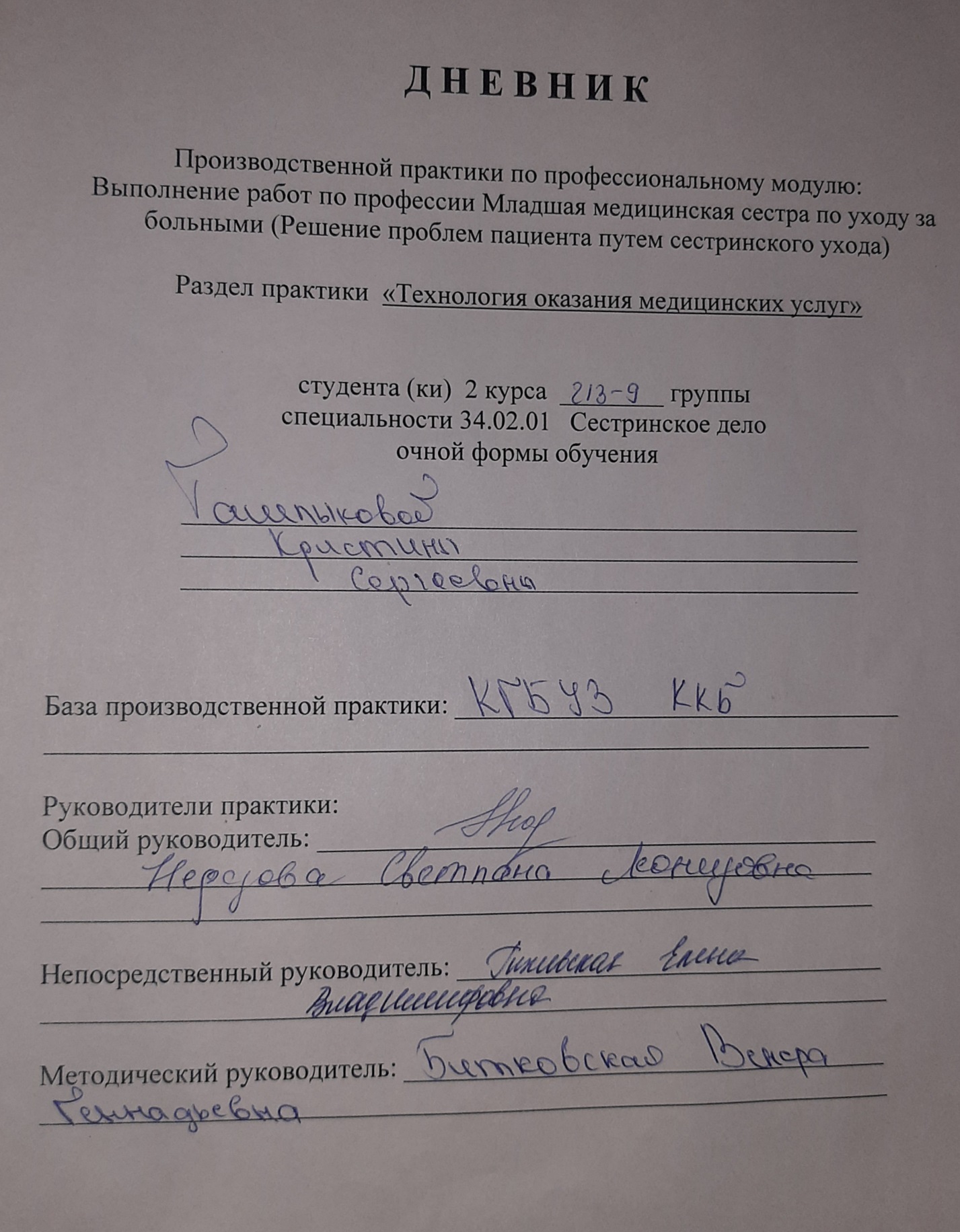 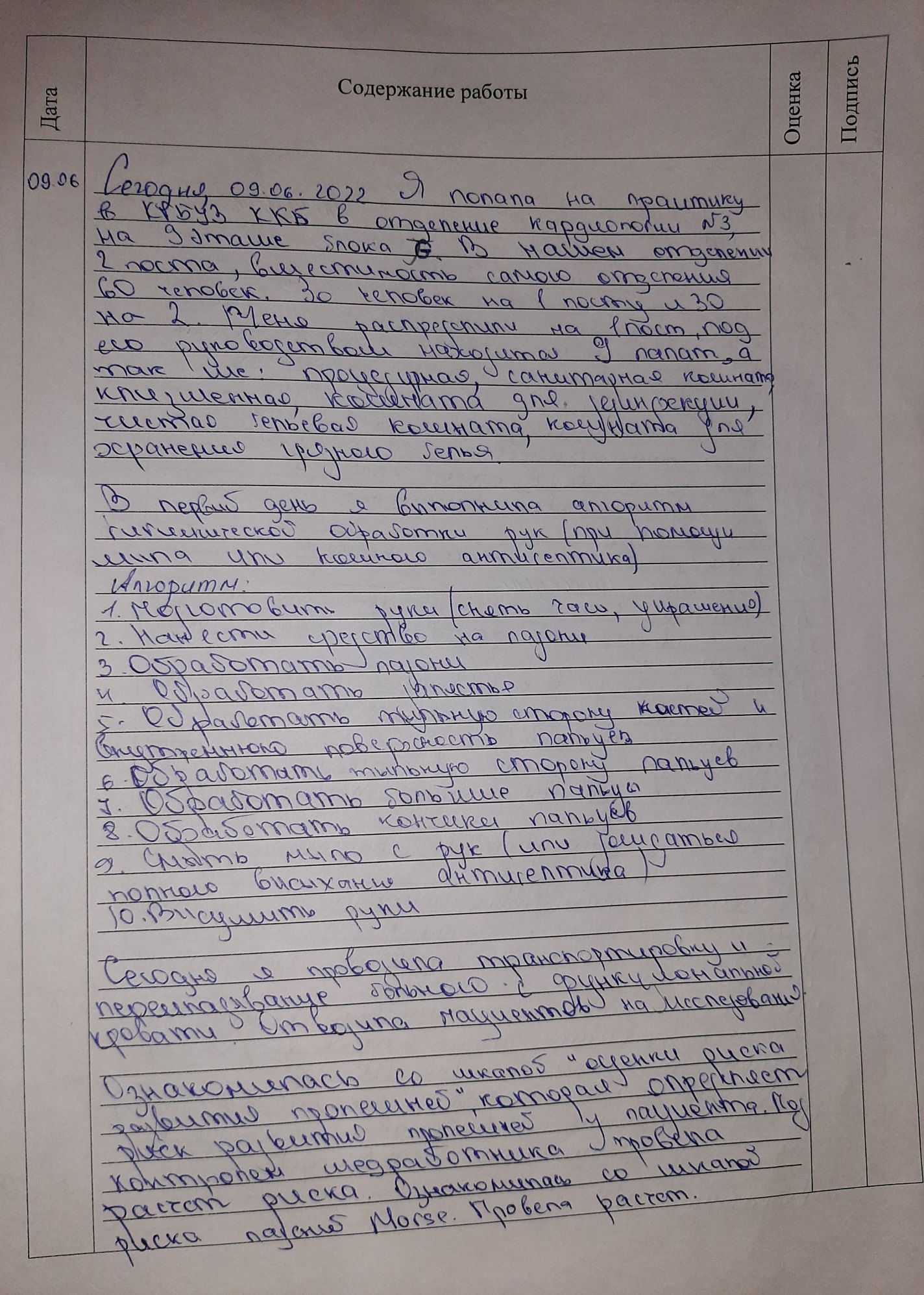 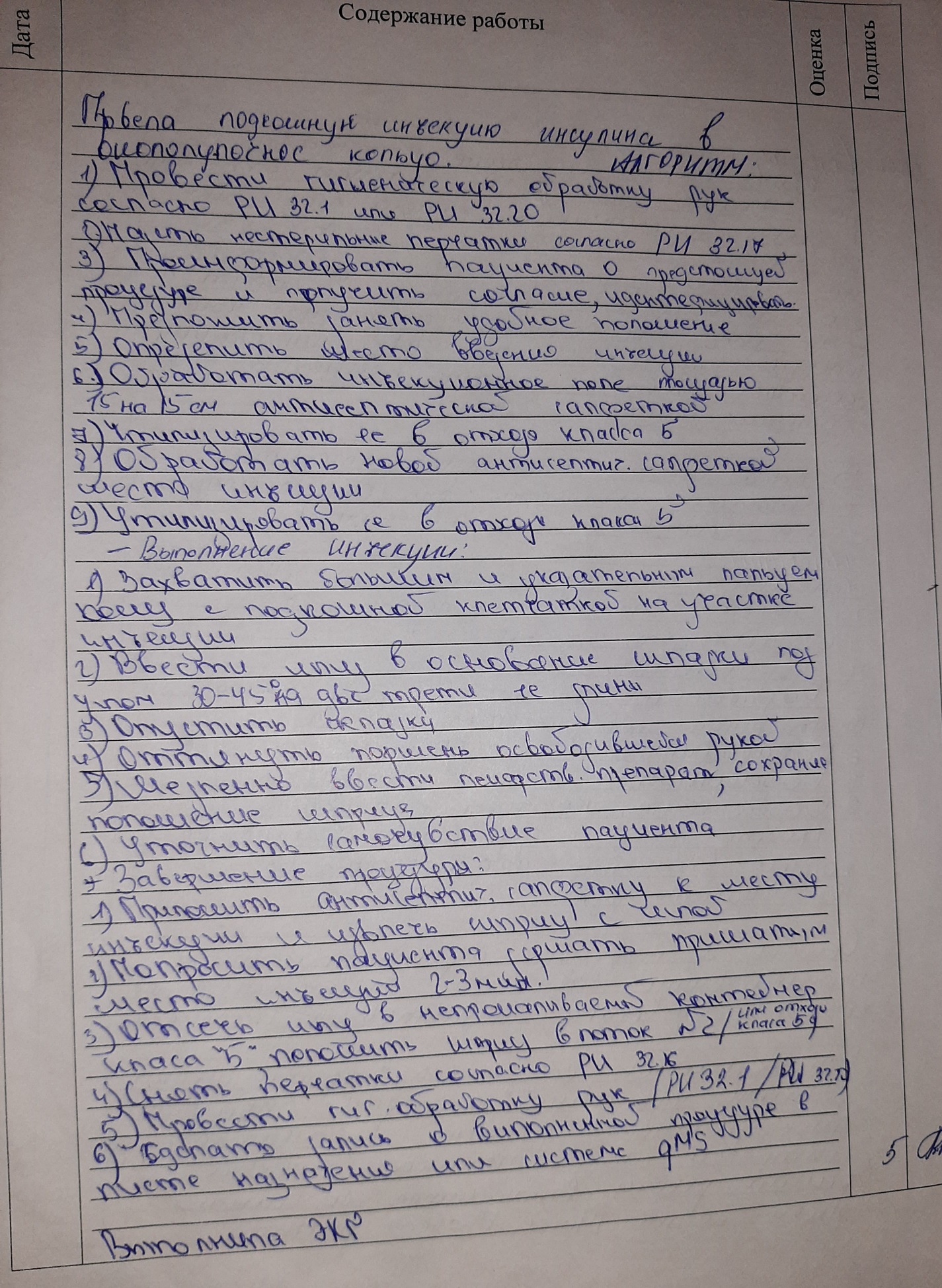 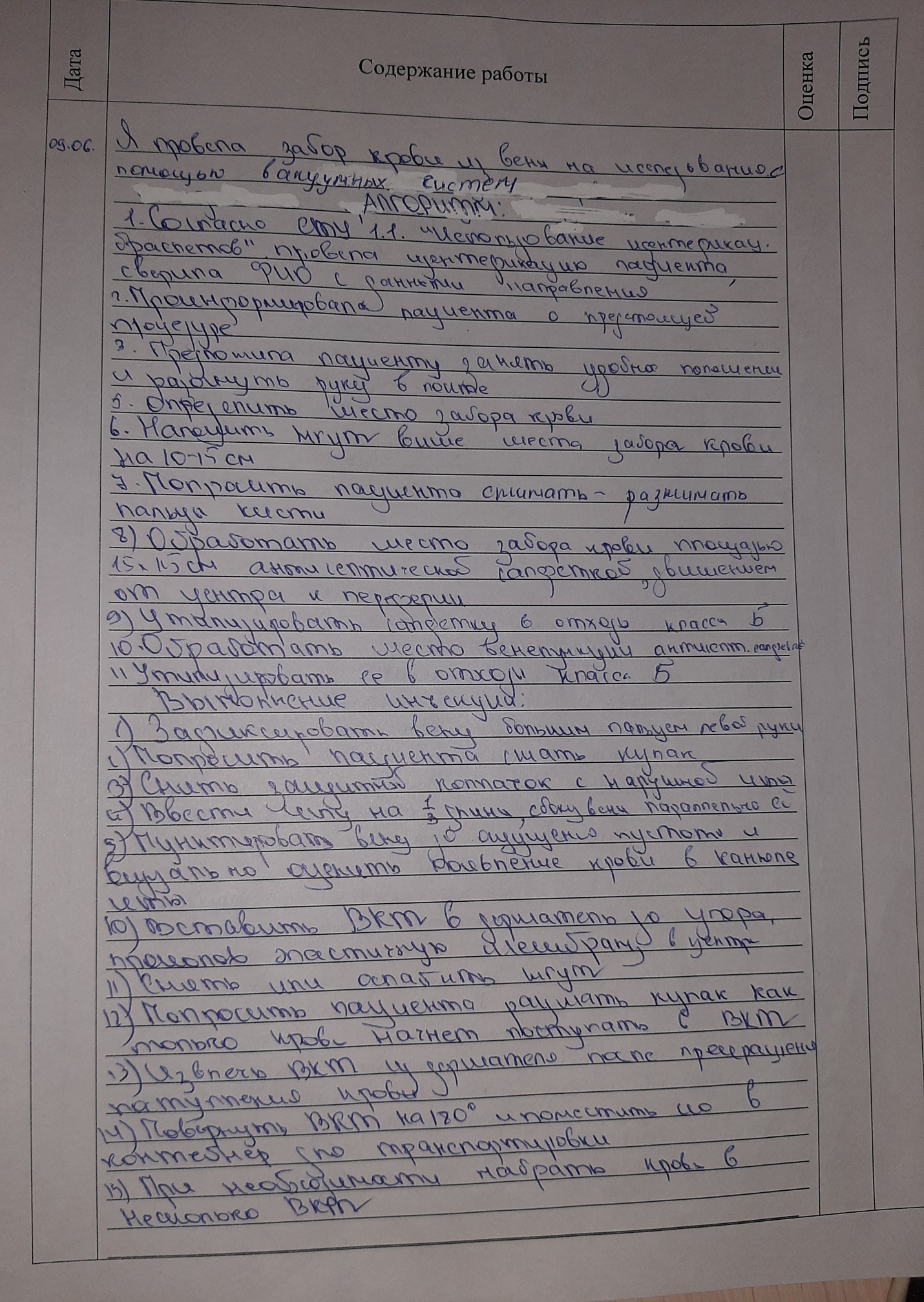 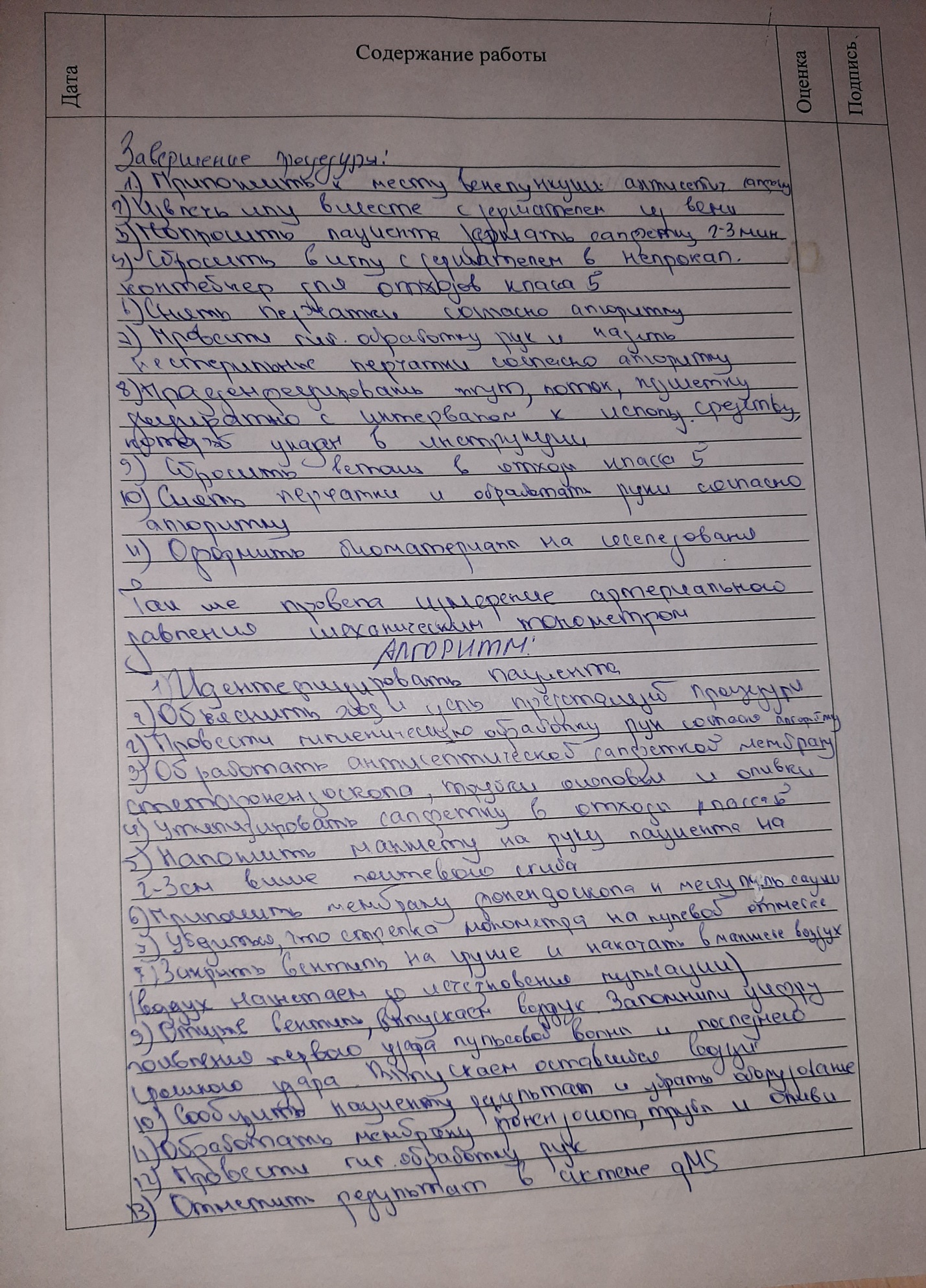 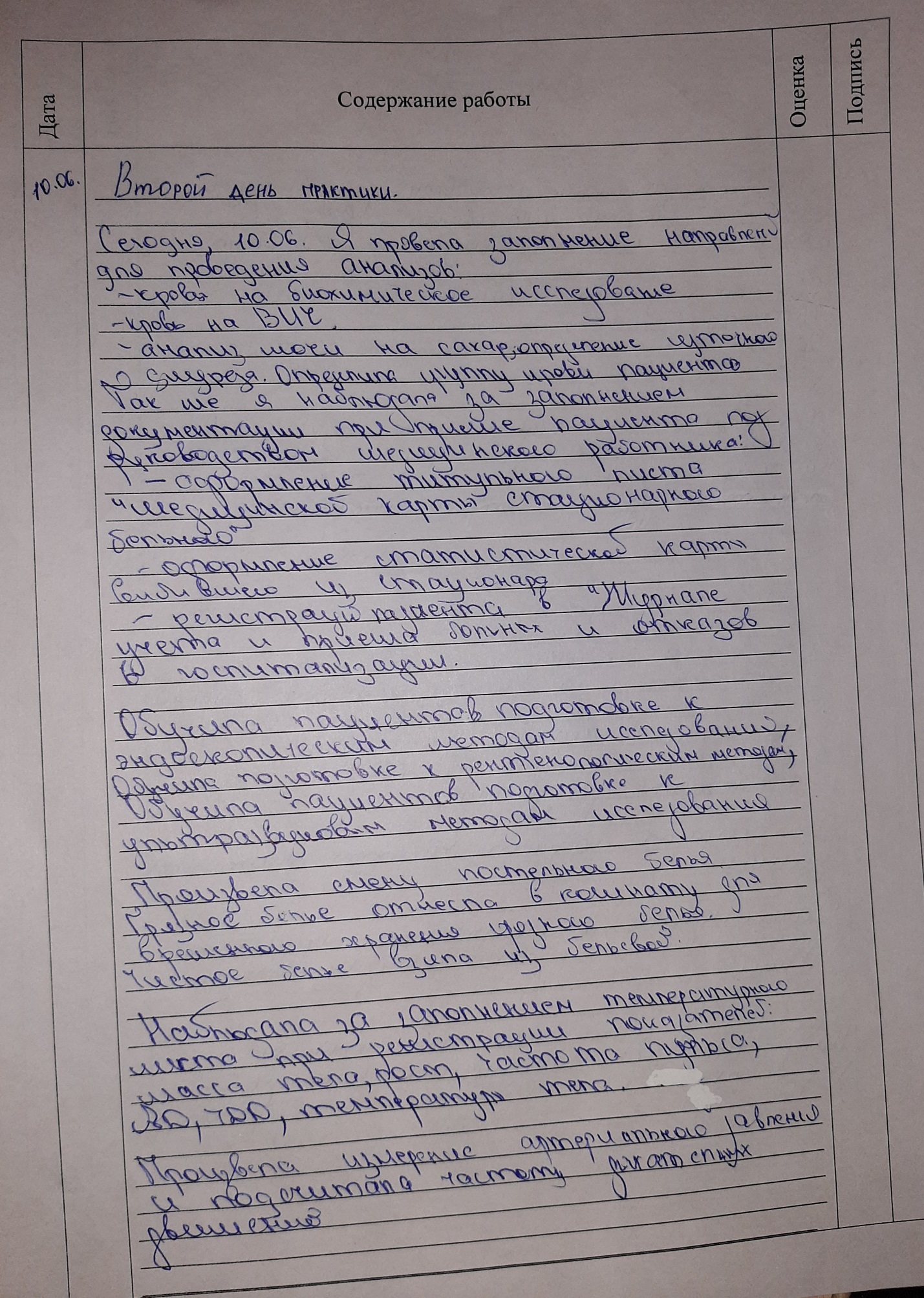 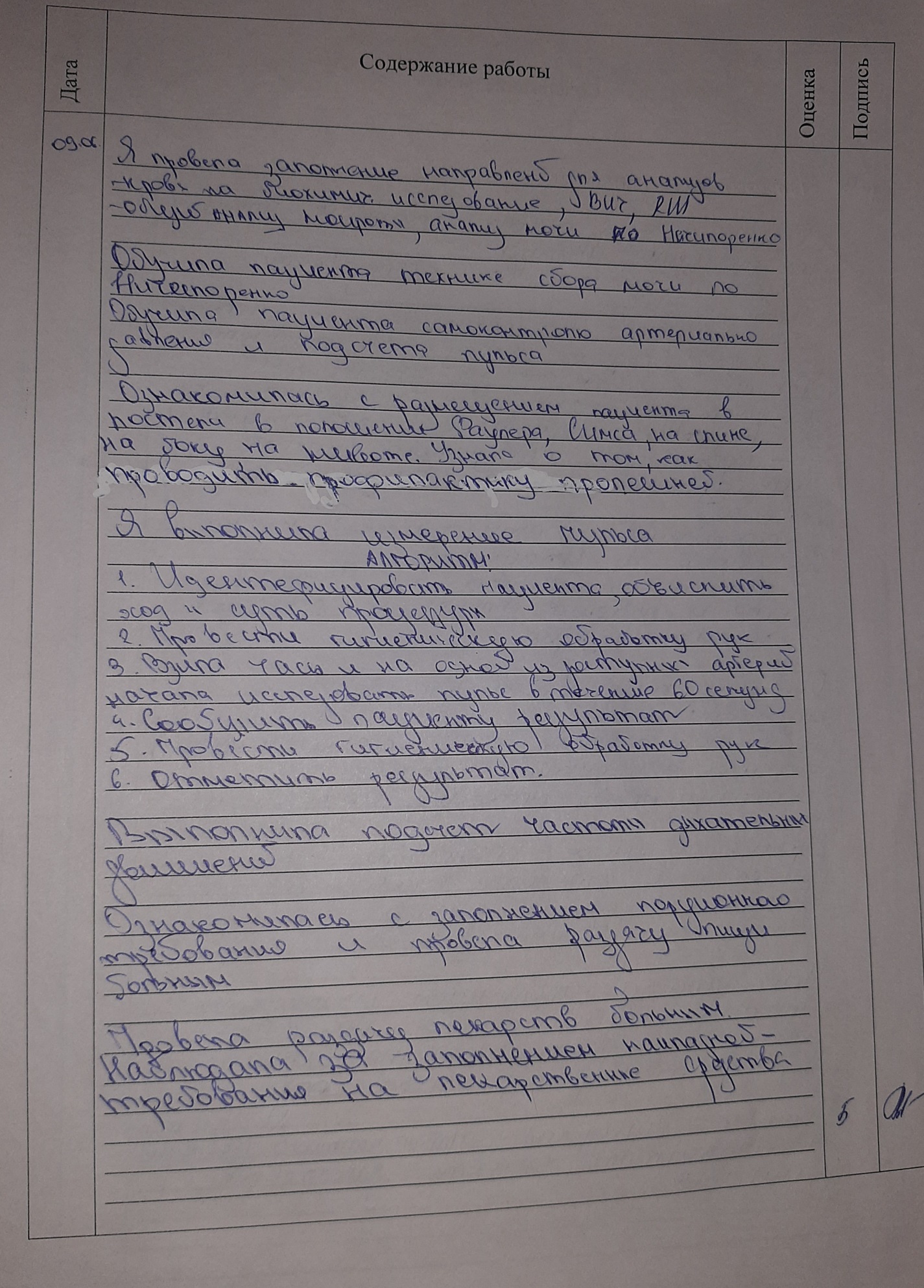 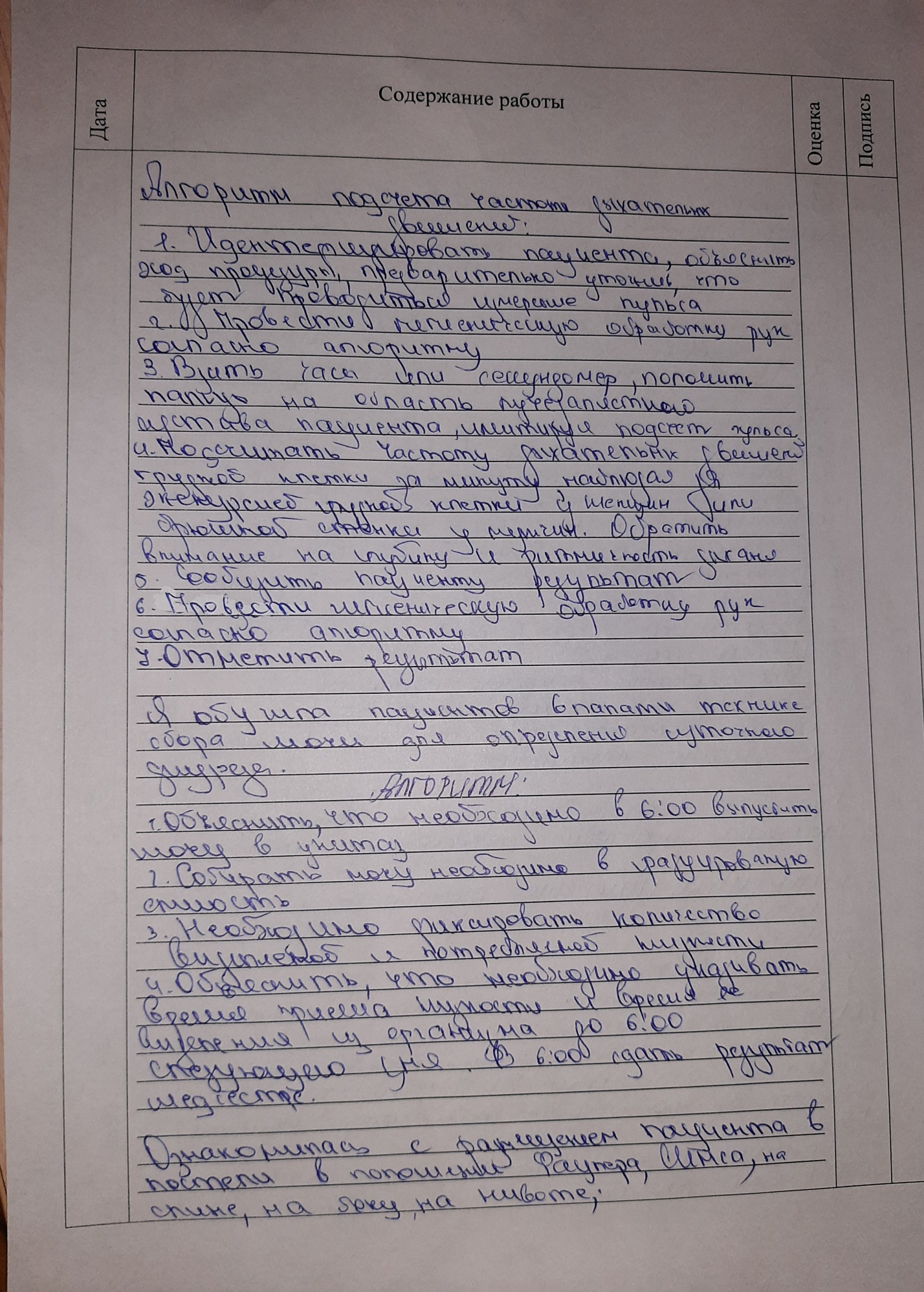 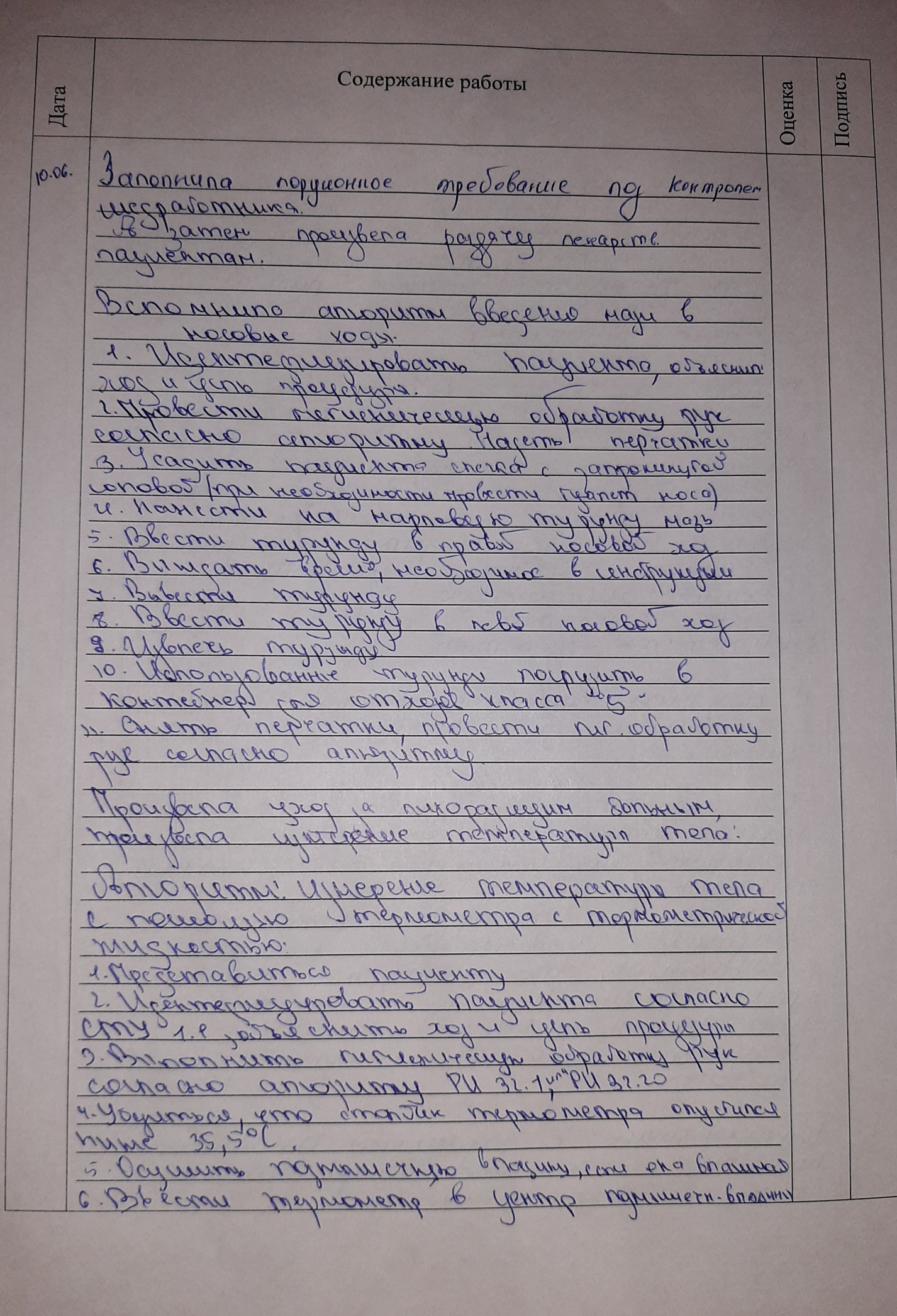 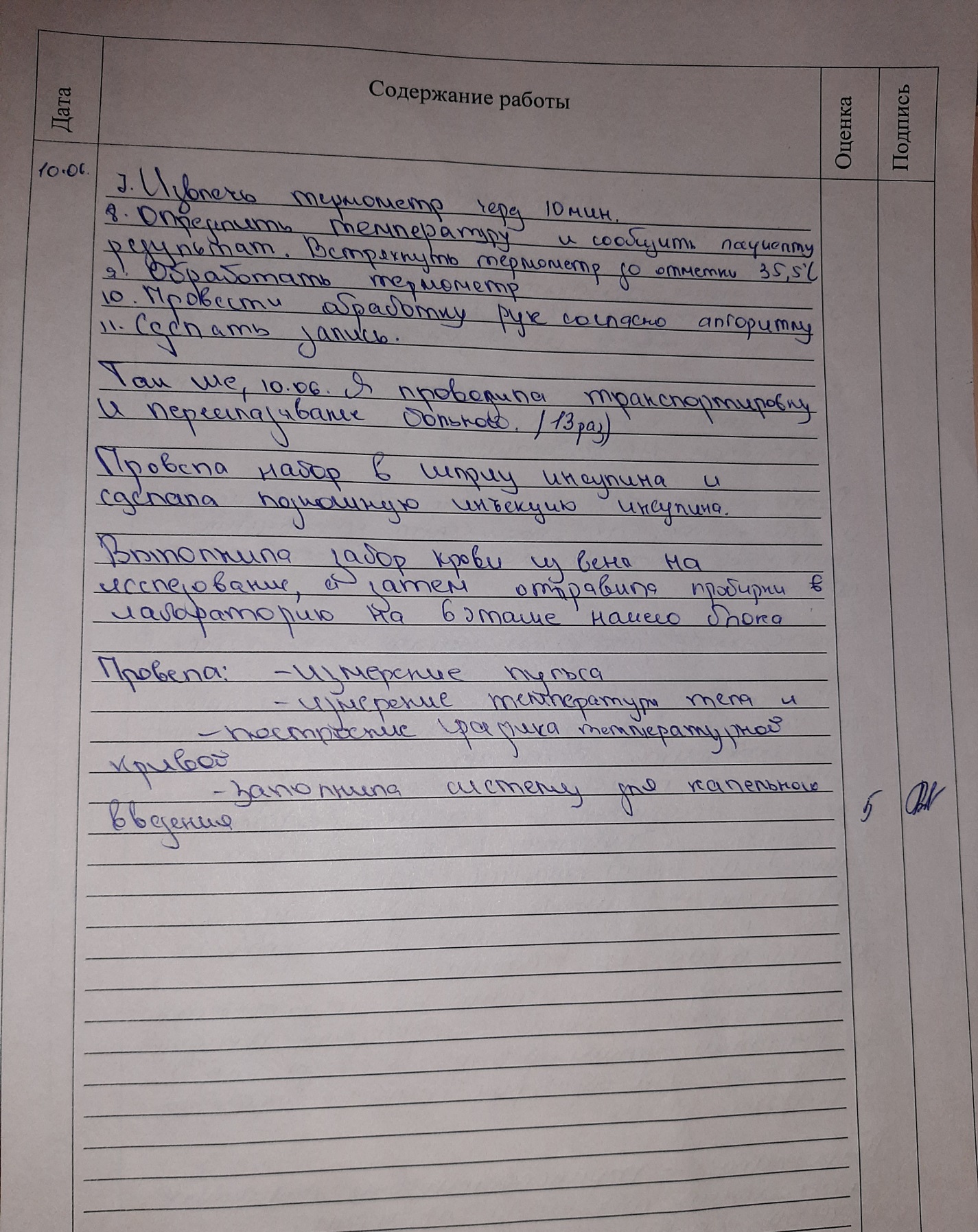 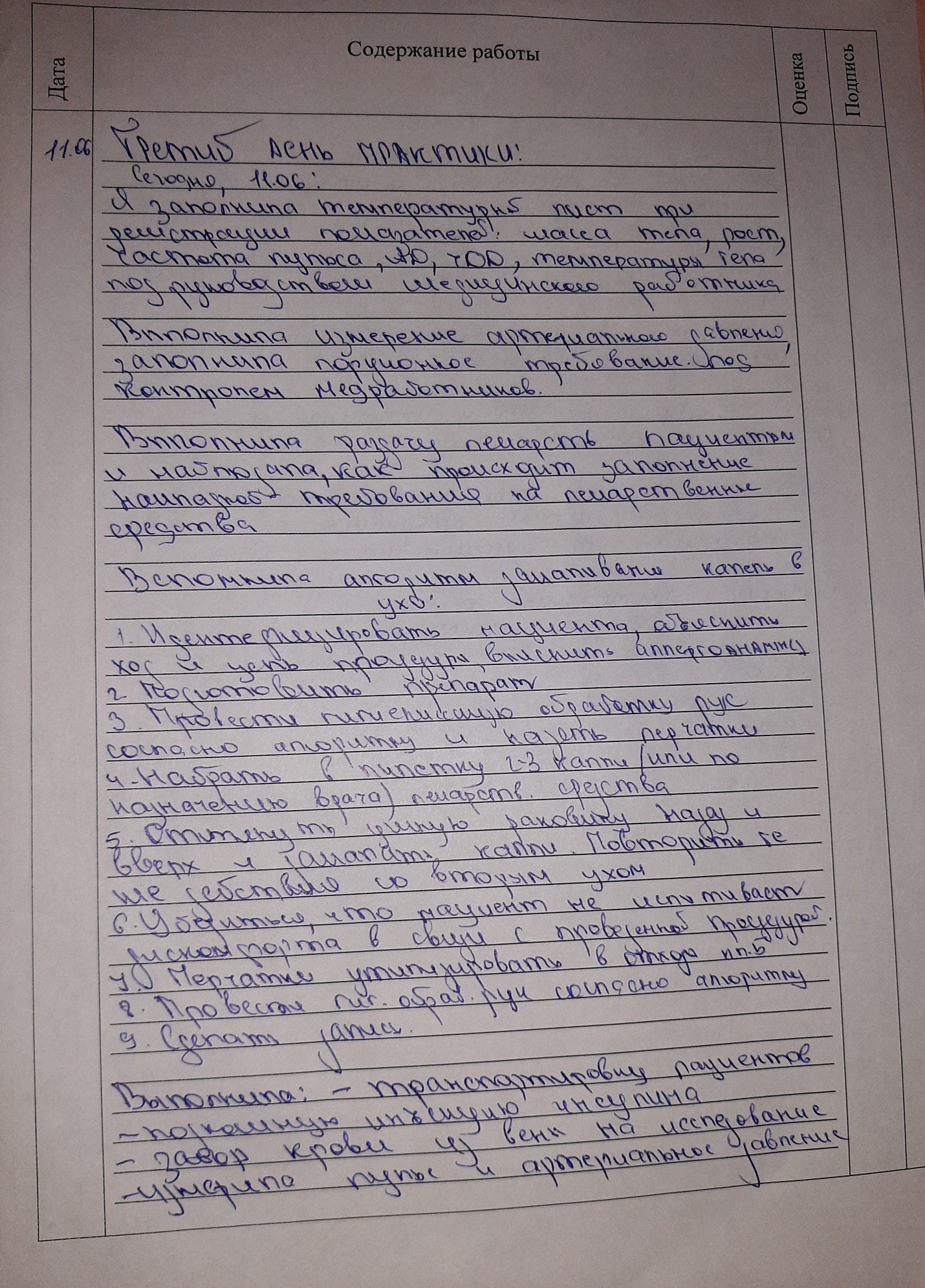 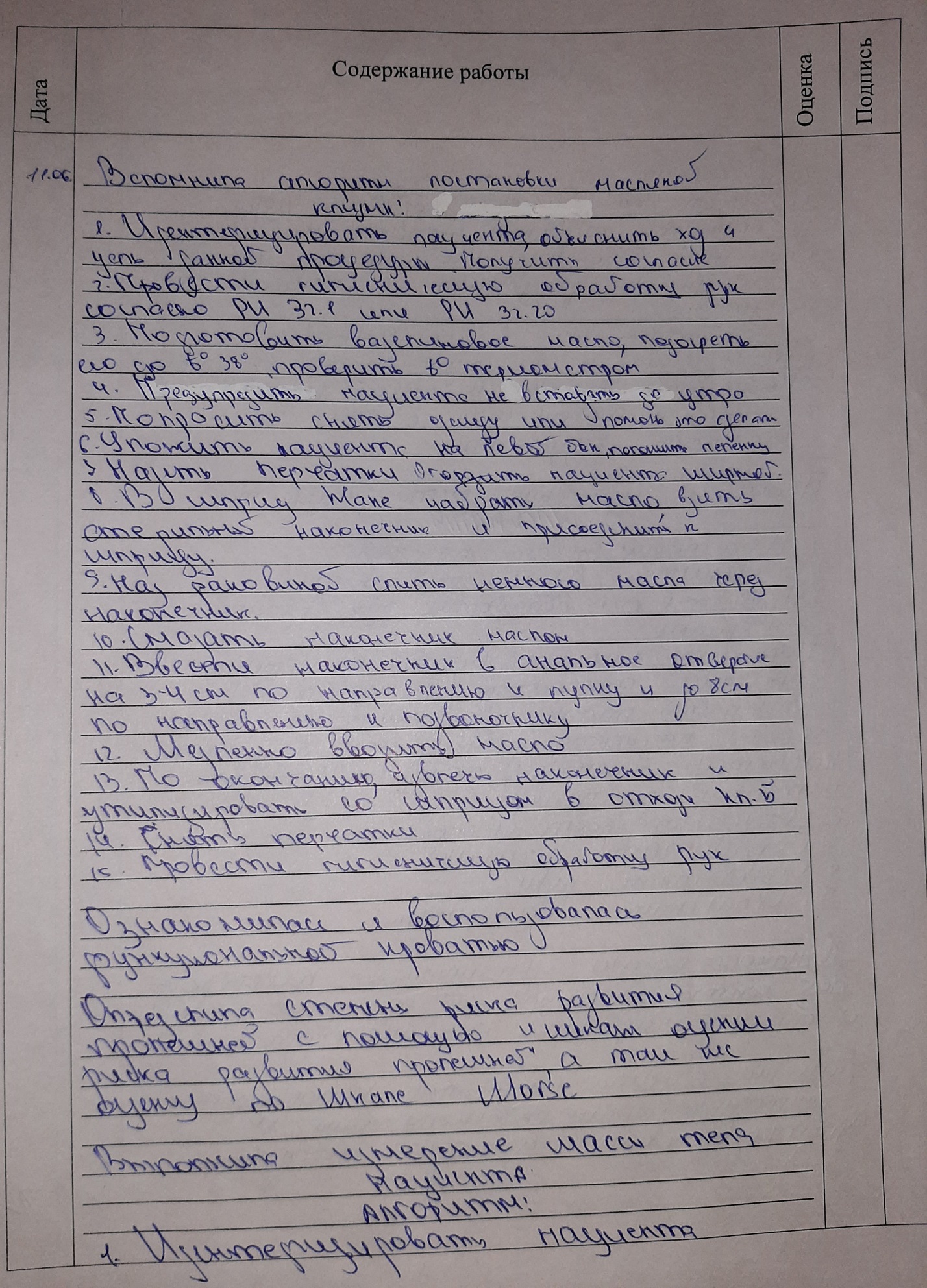 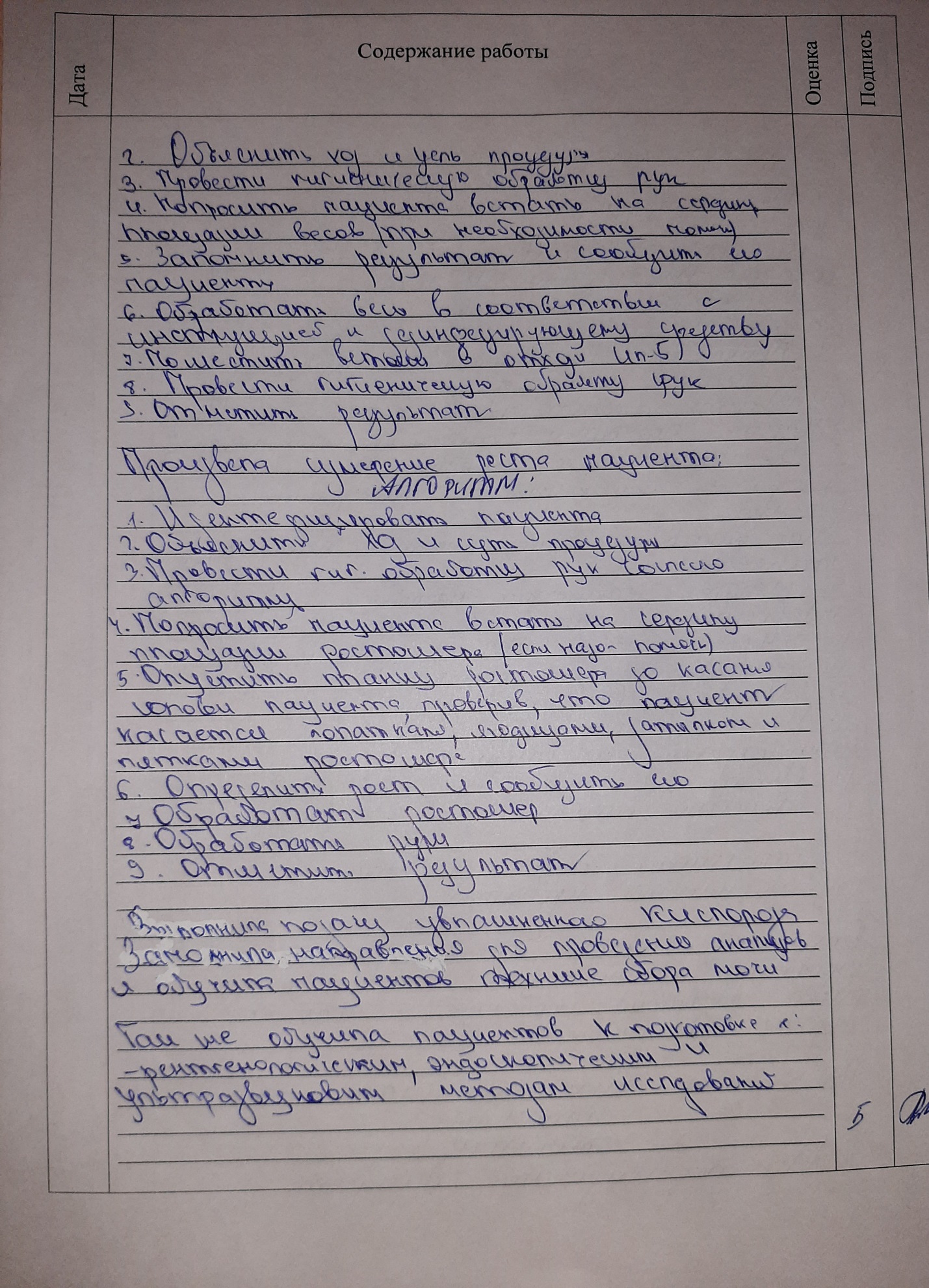 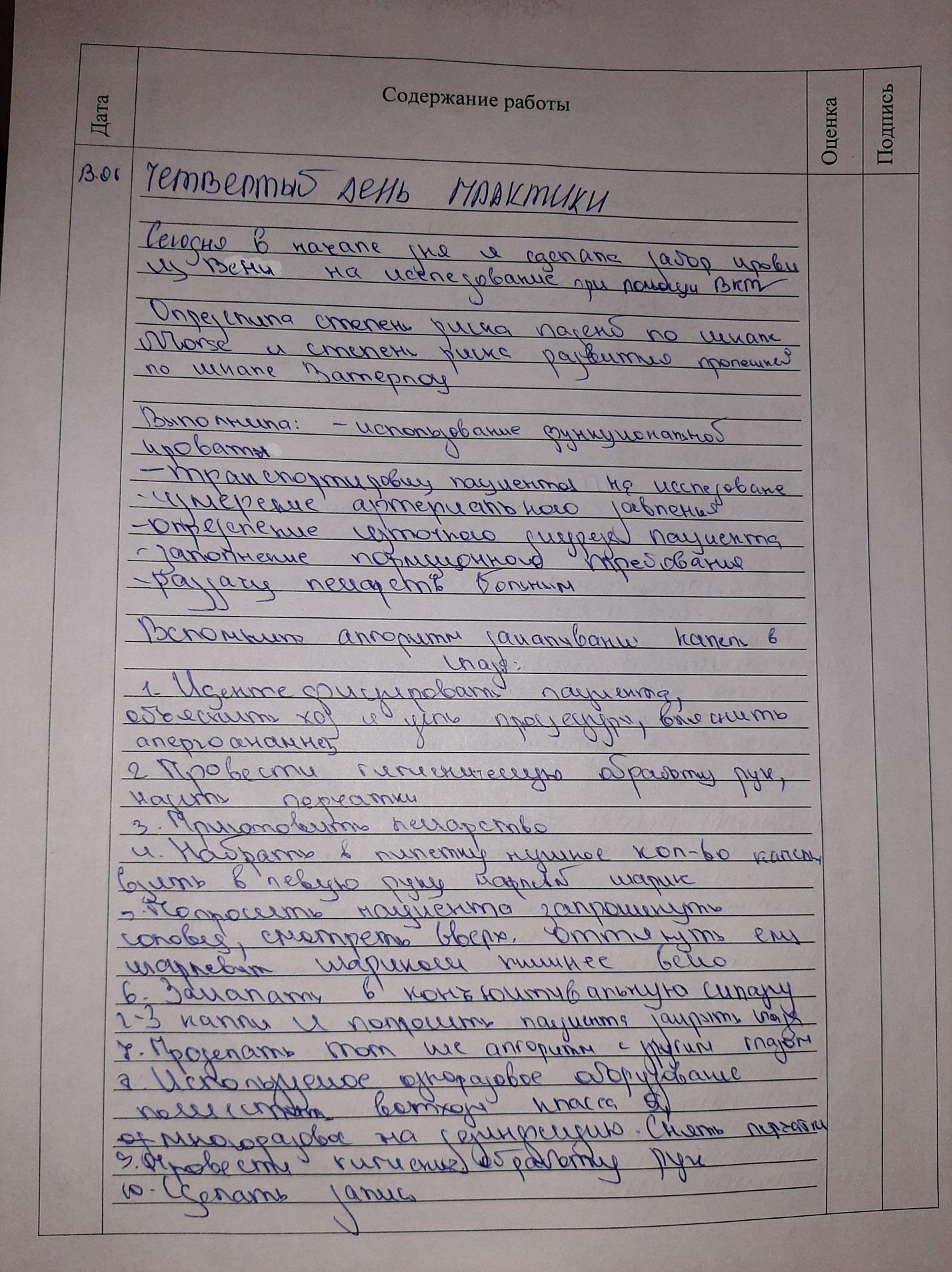 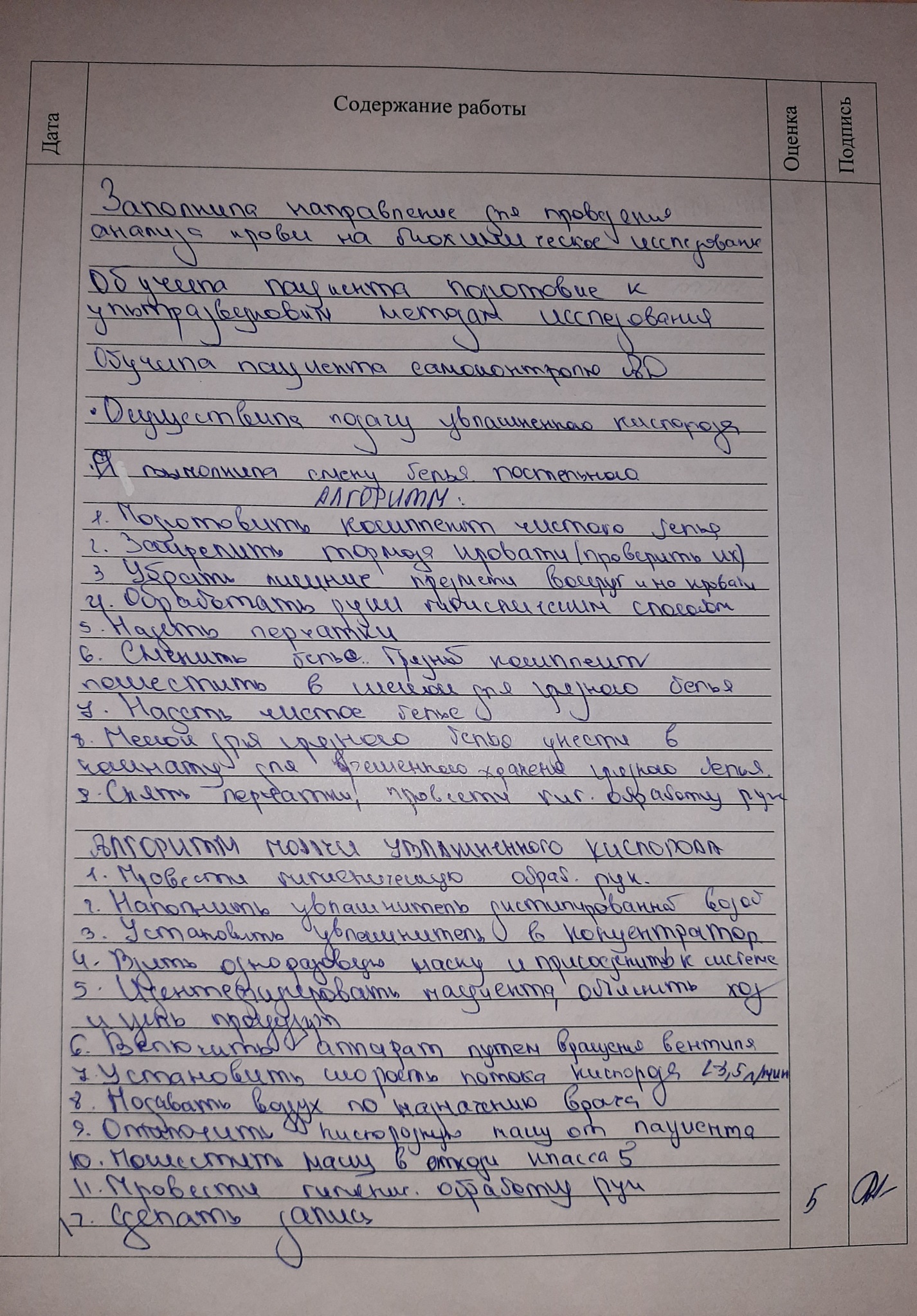 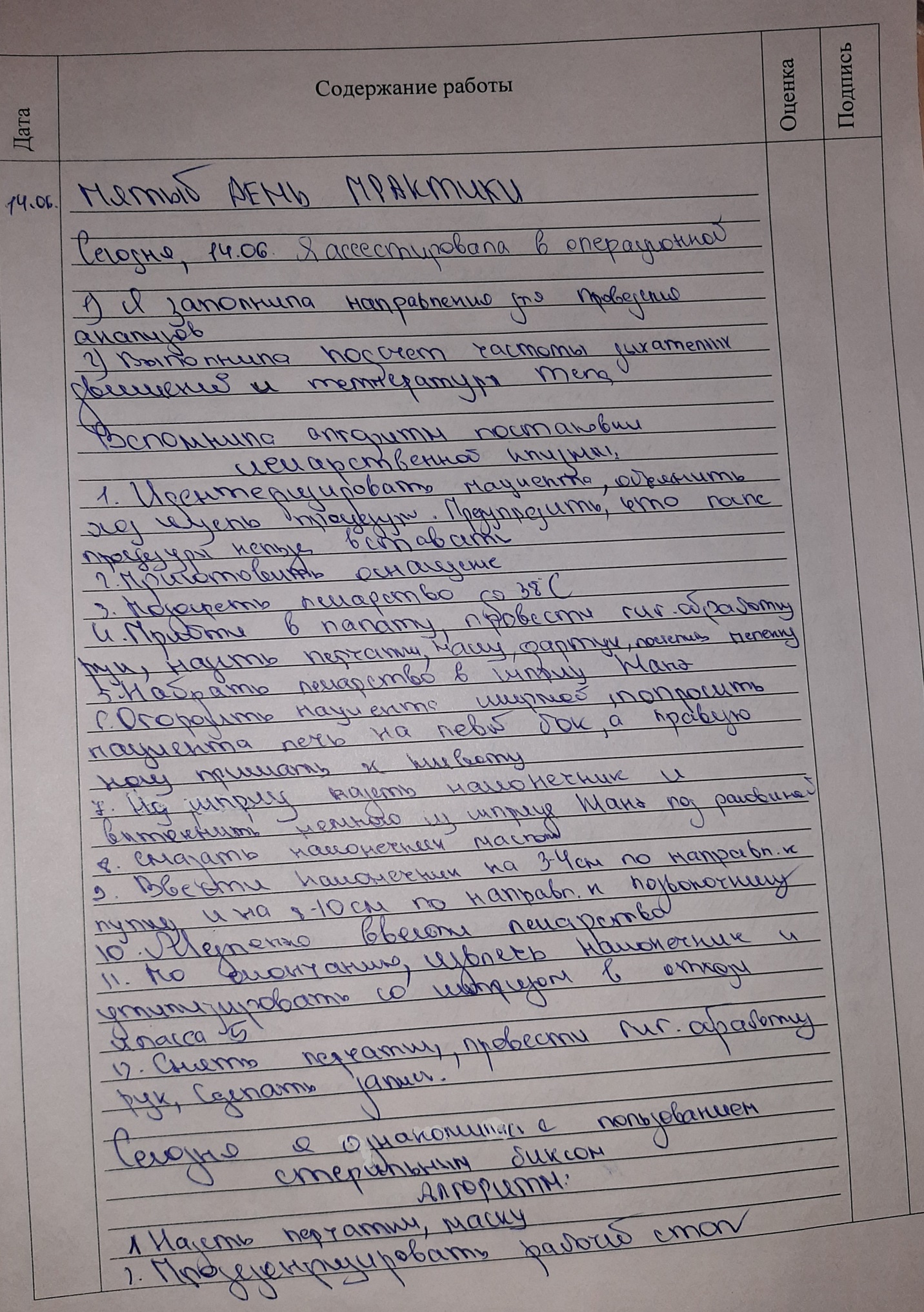 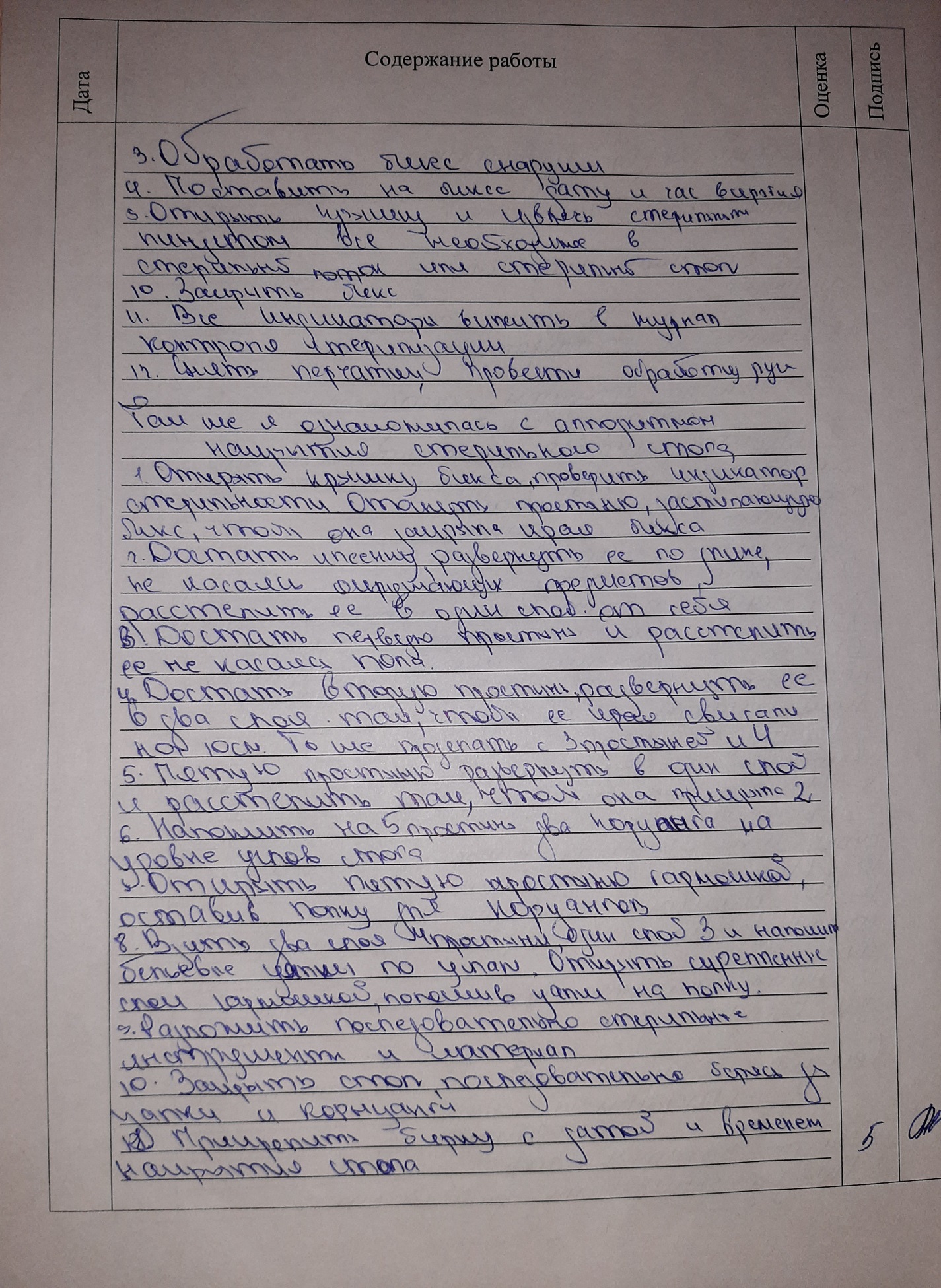 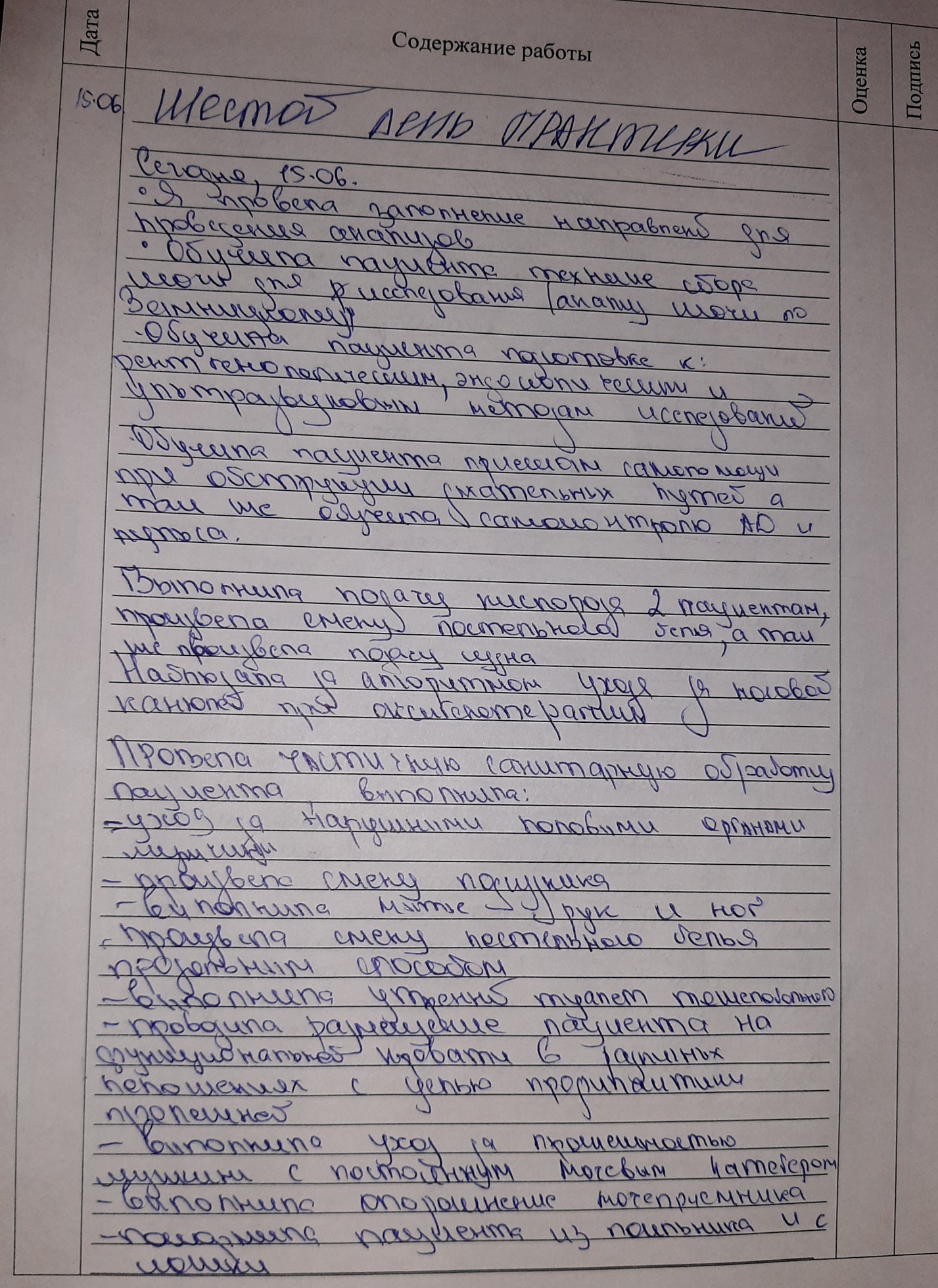 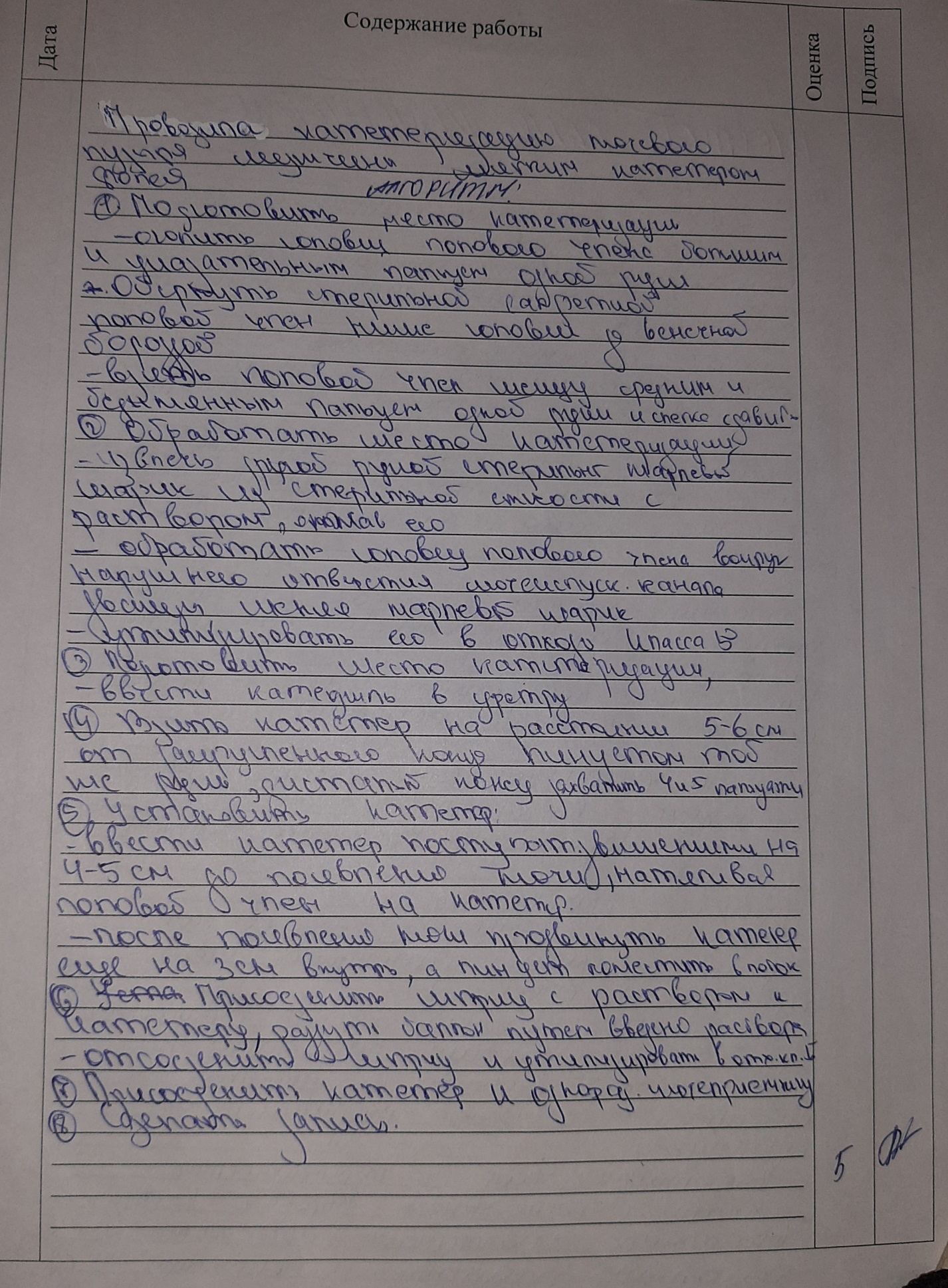 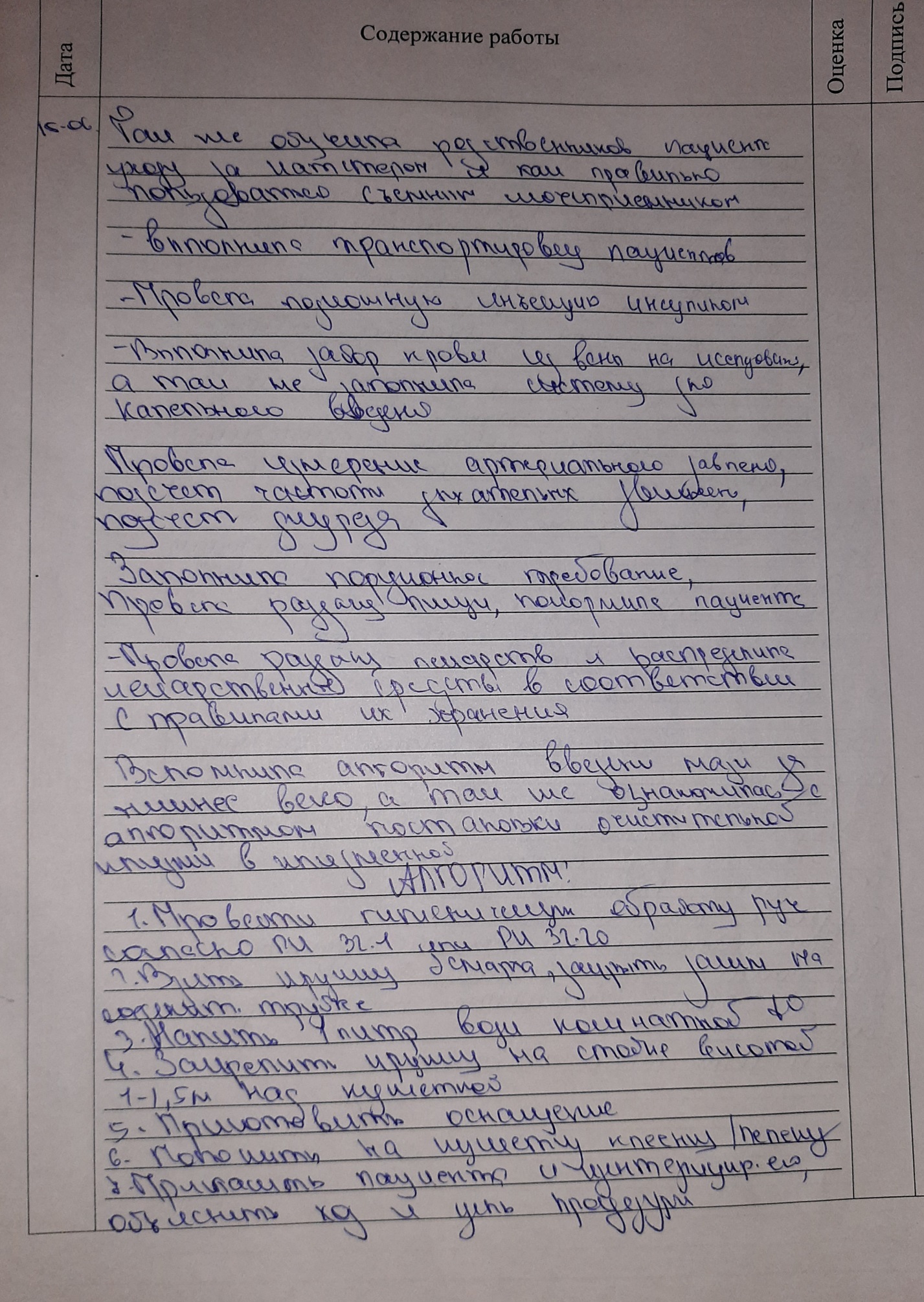 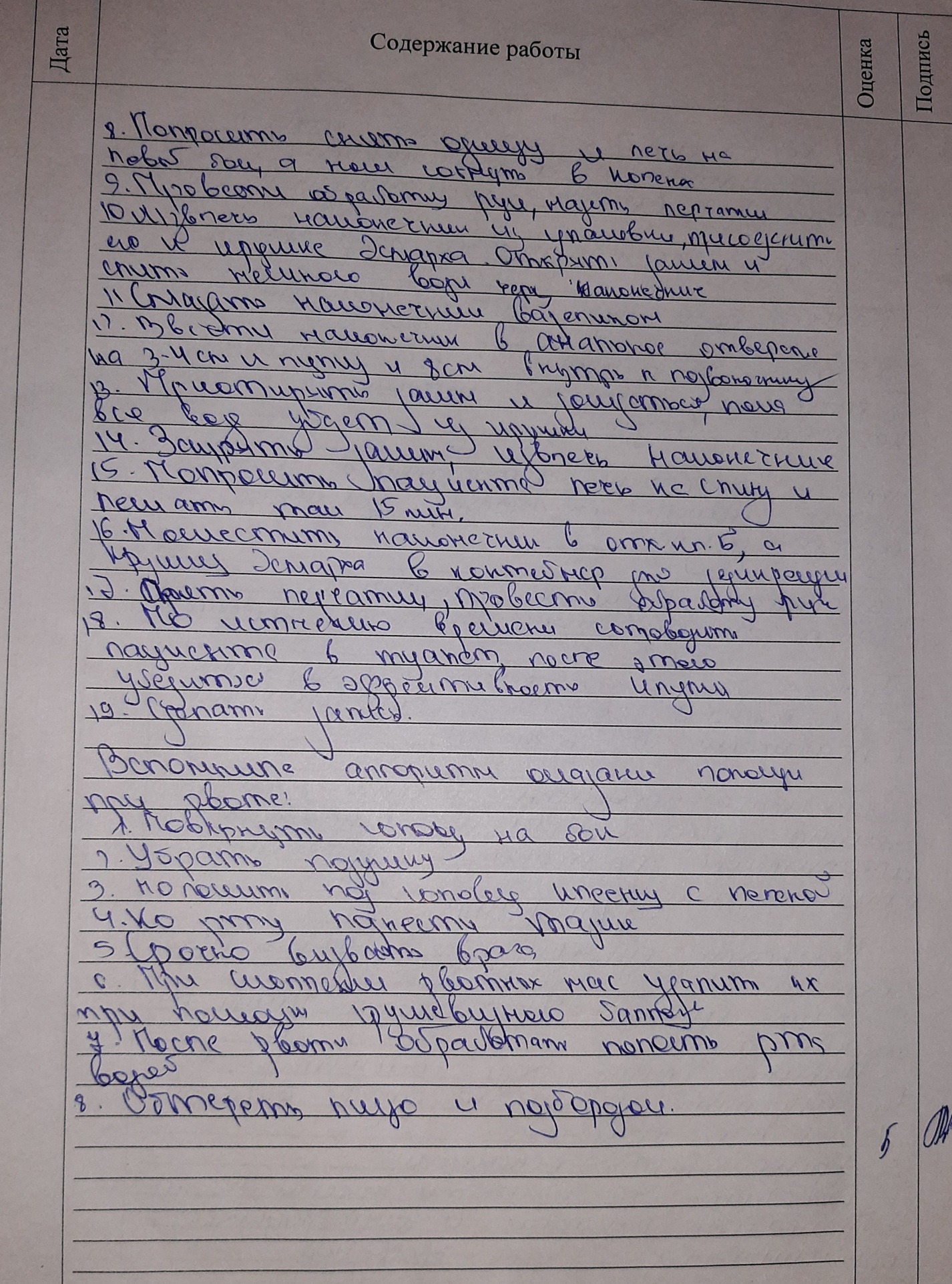 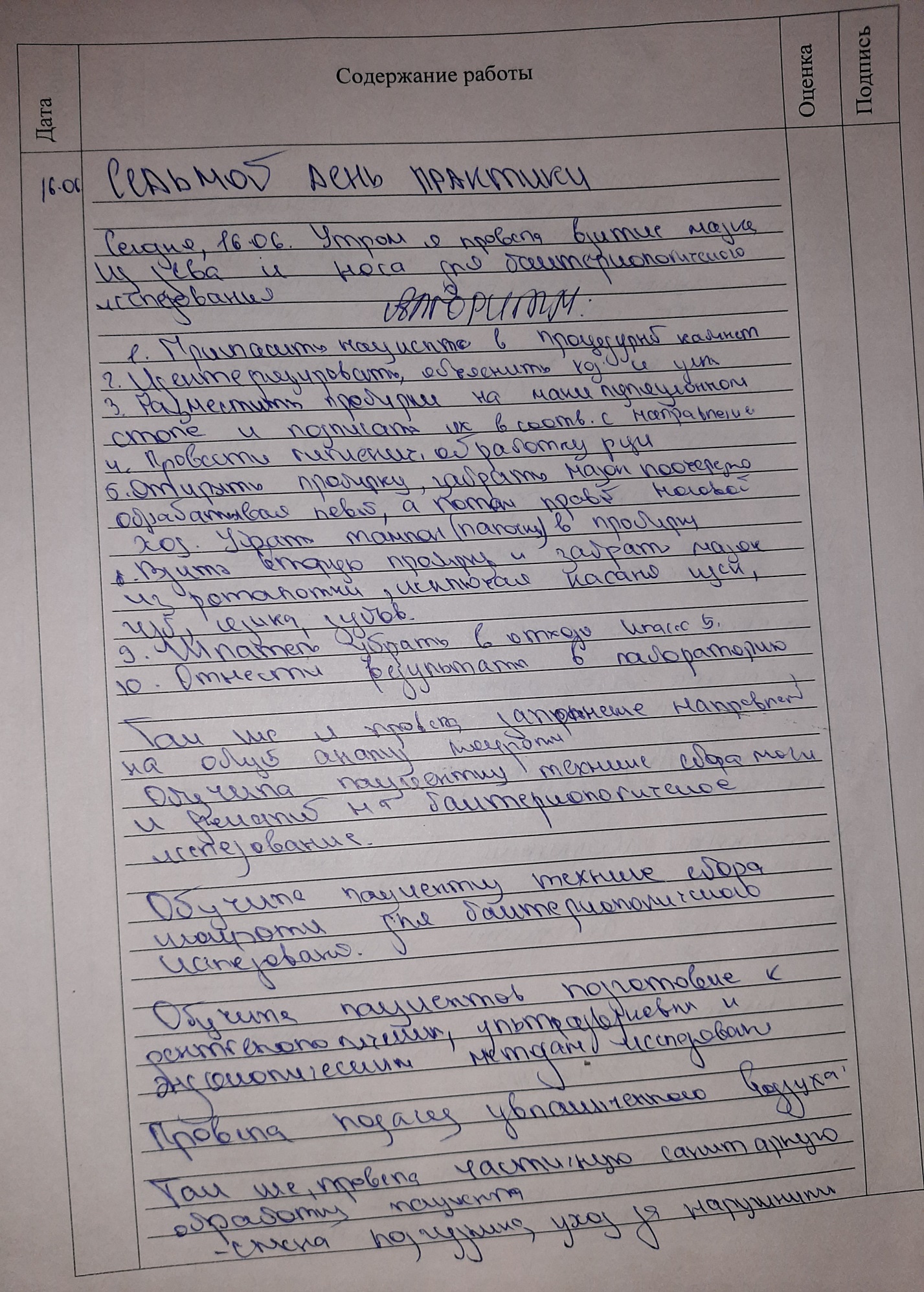 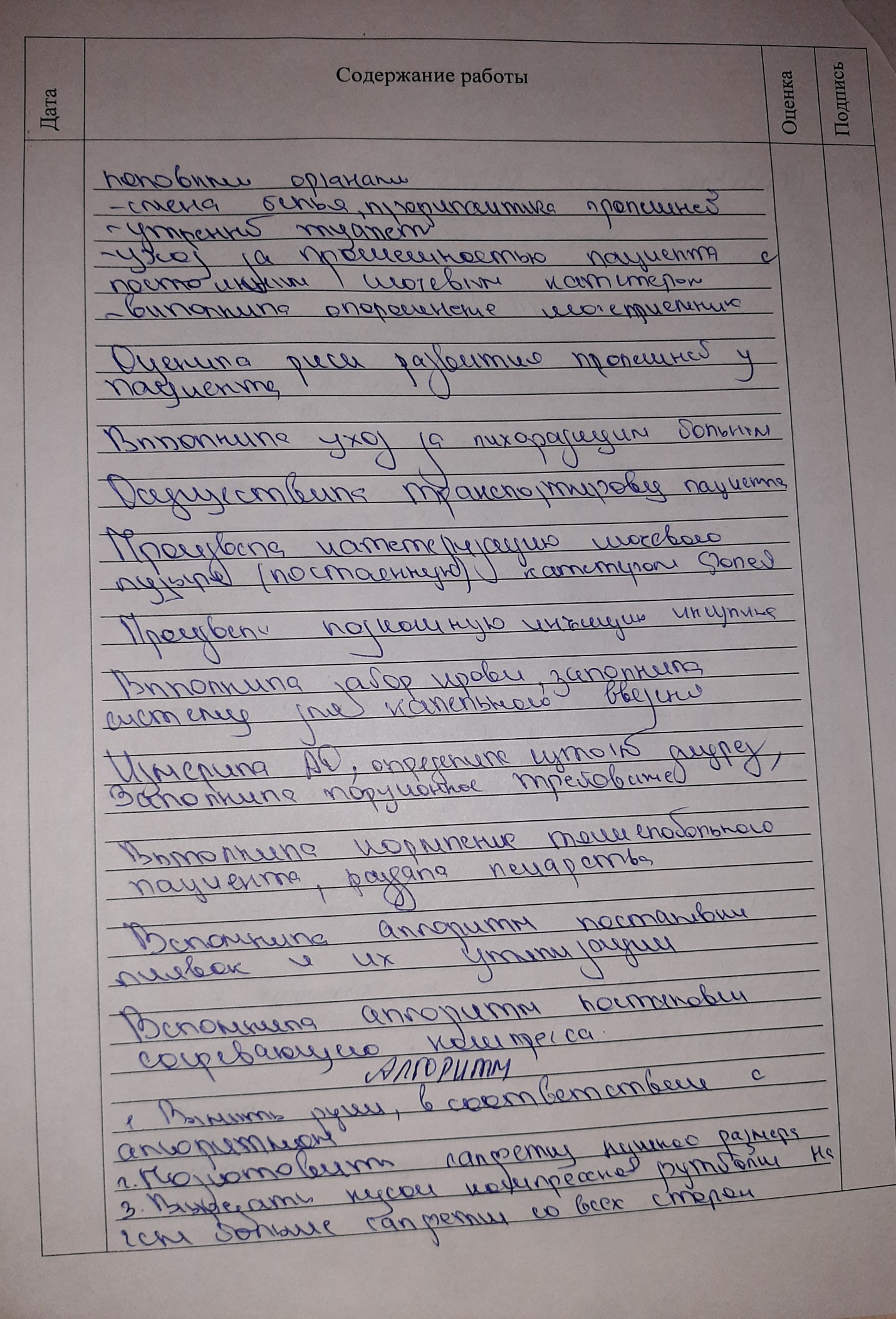 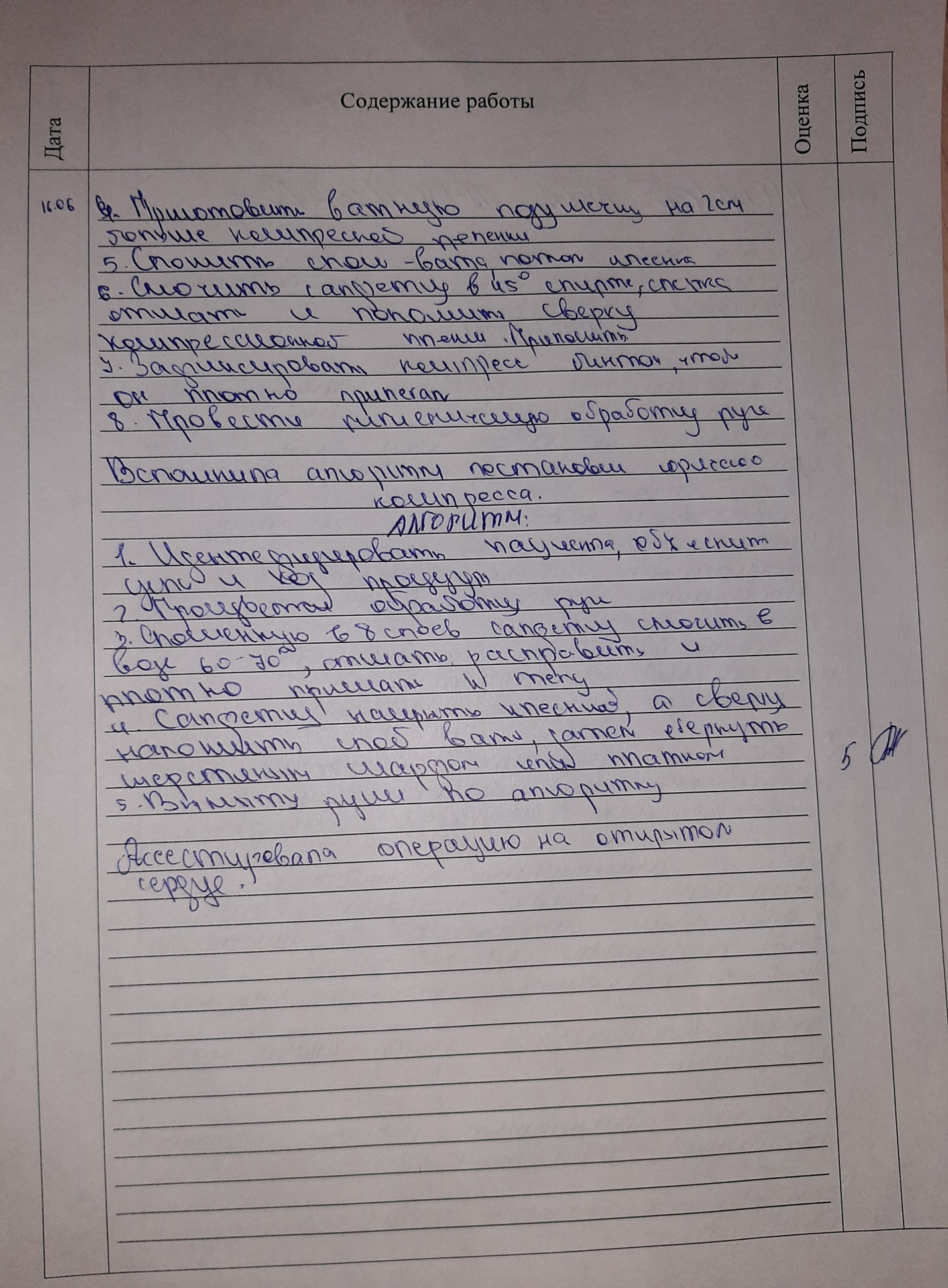 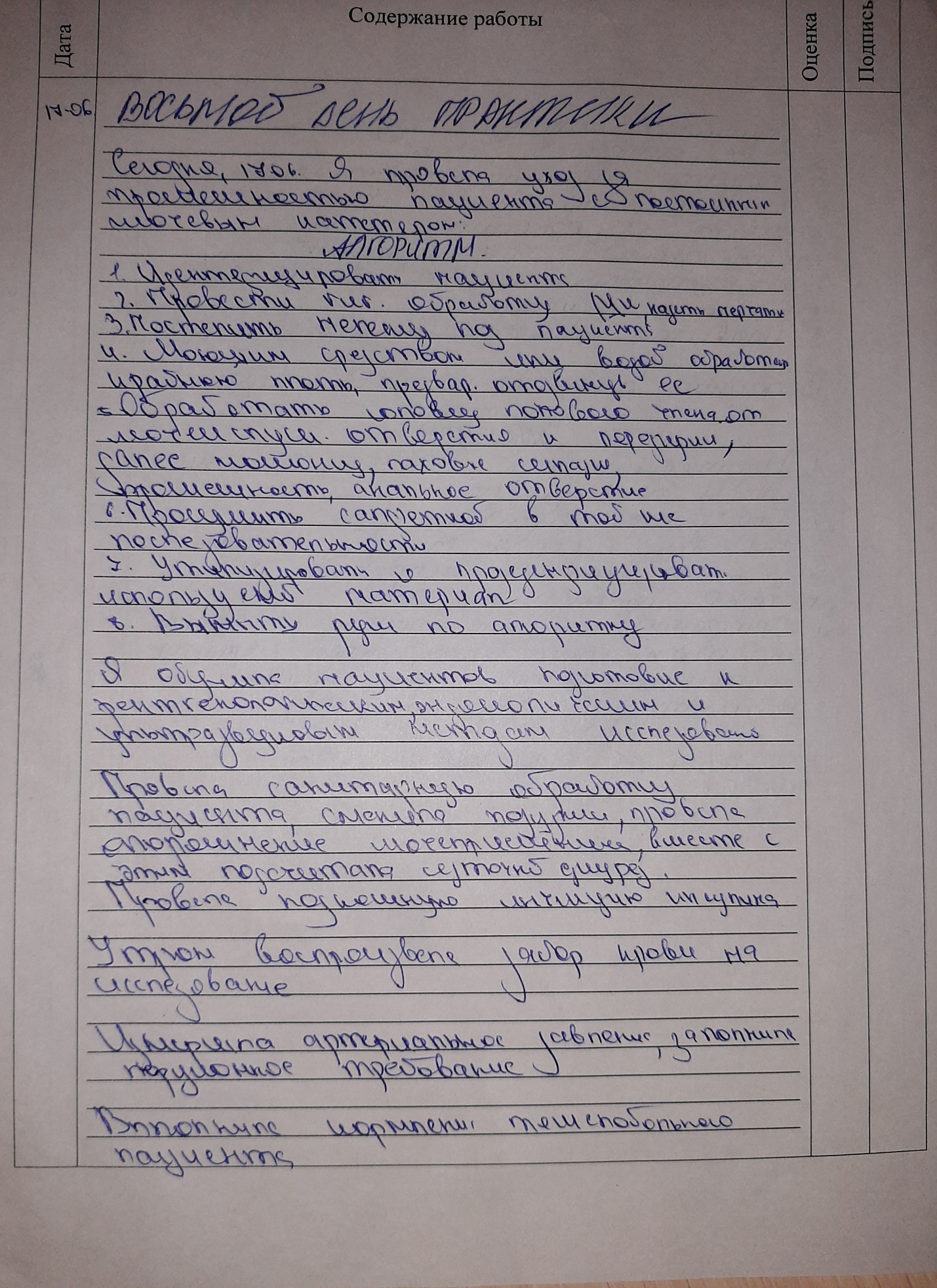 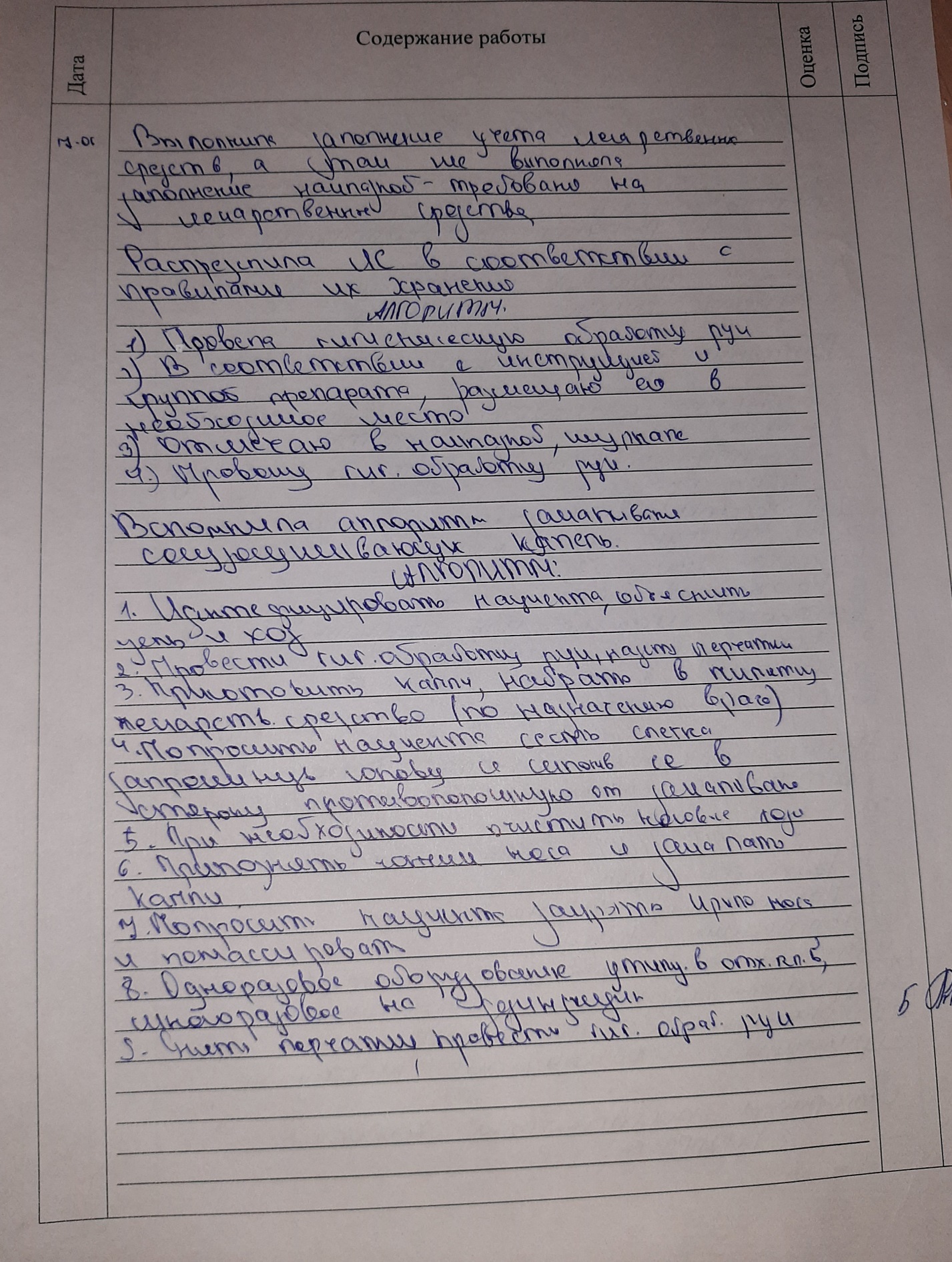 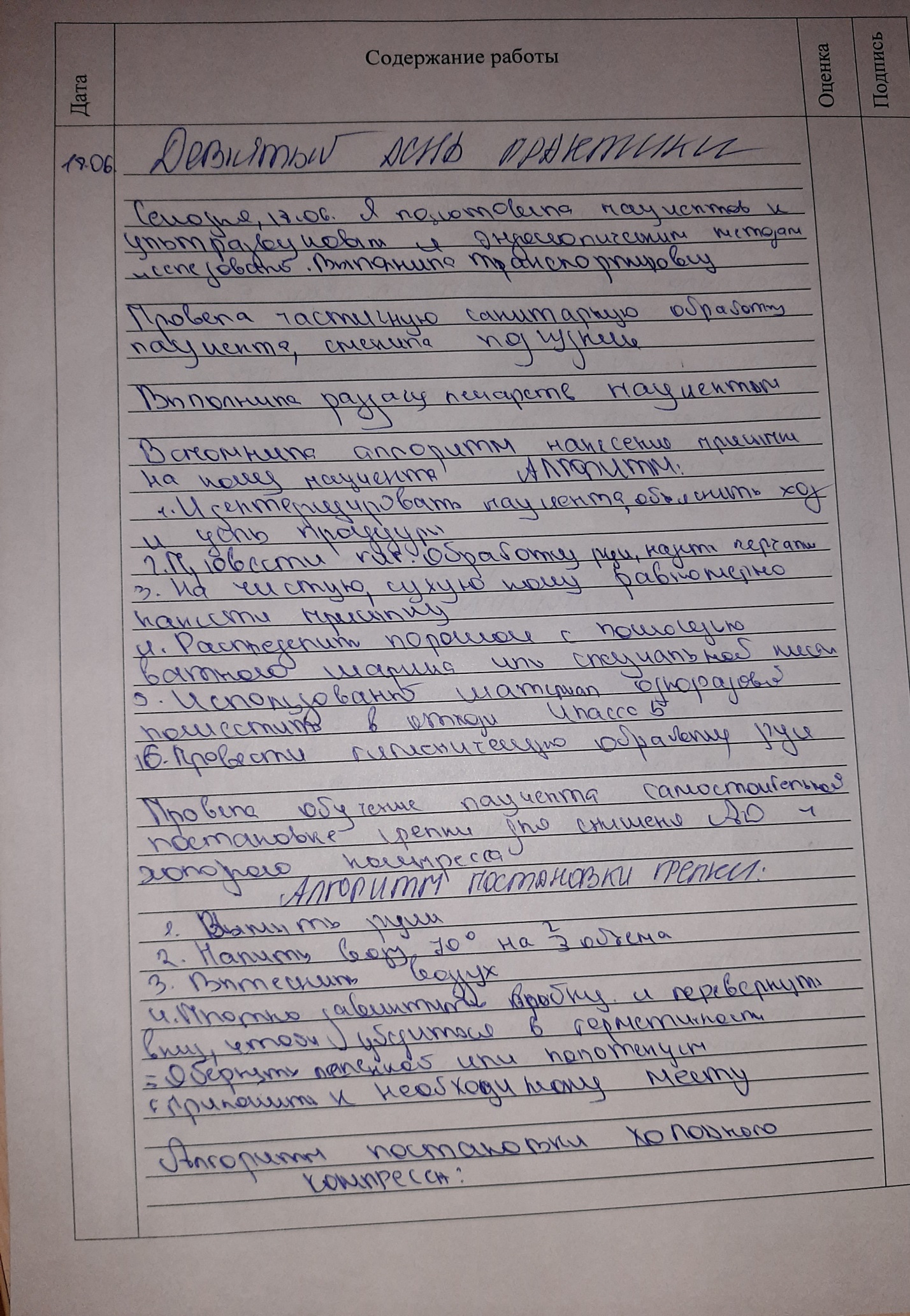 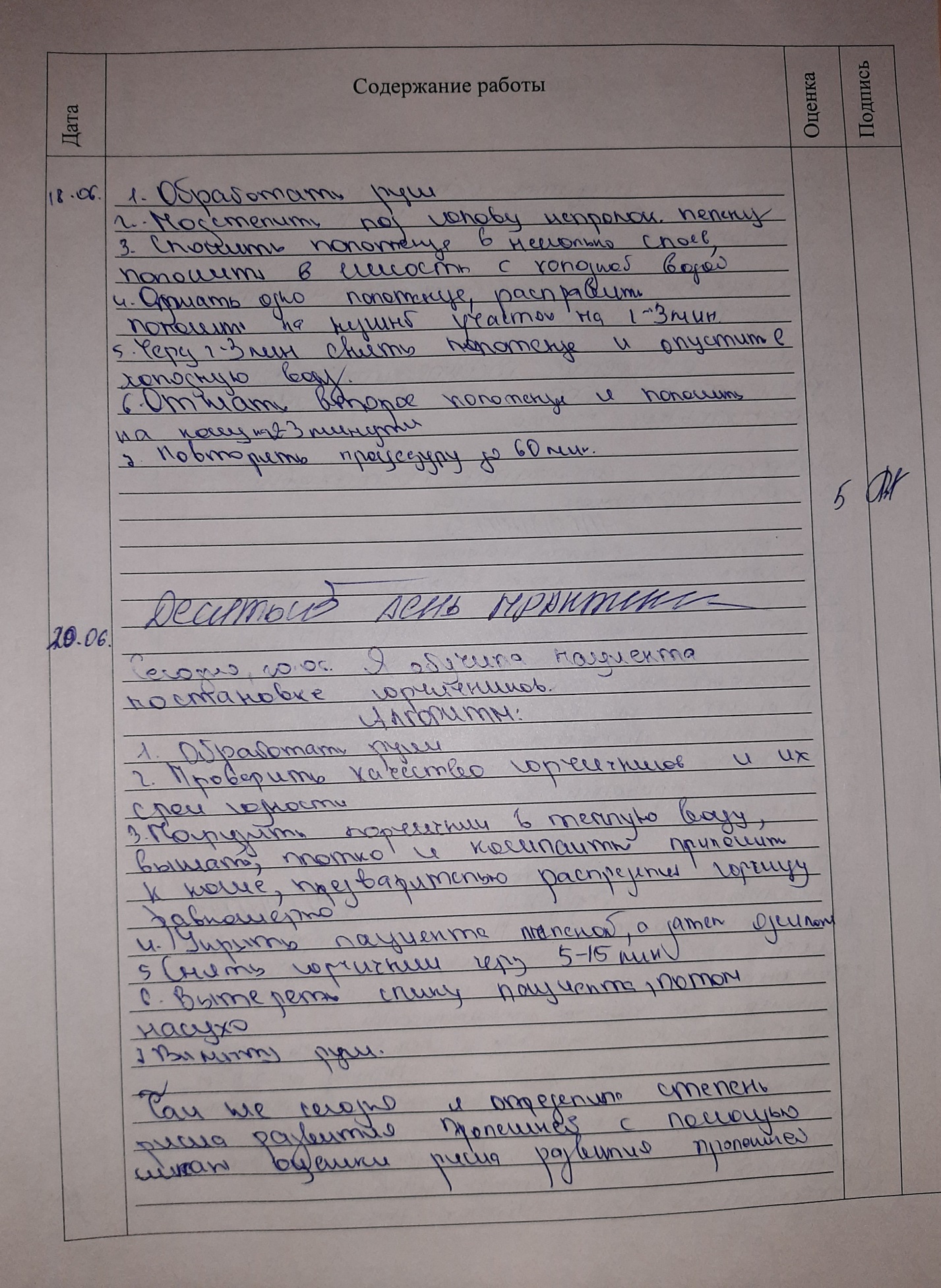 ..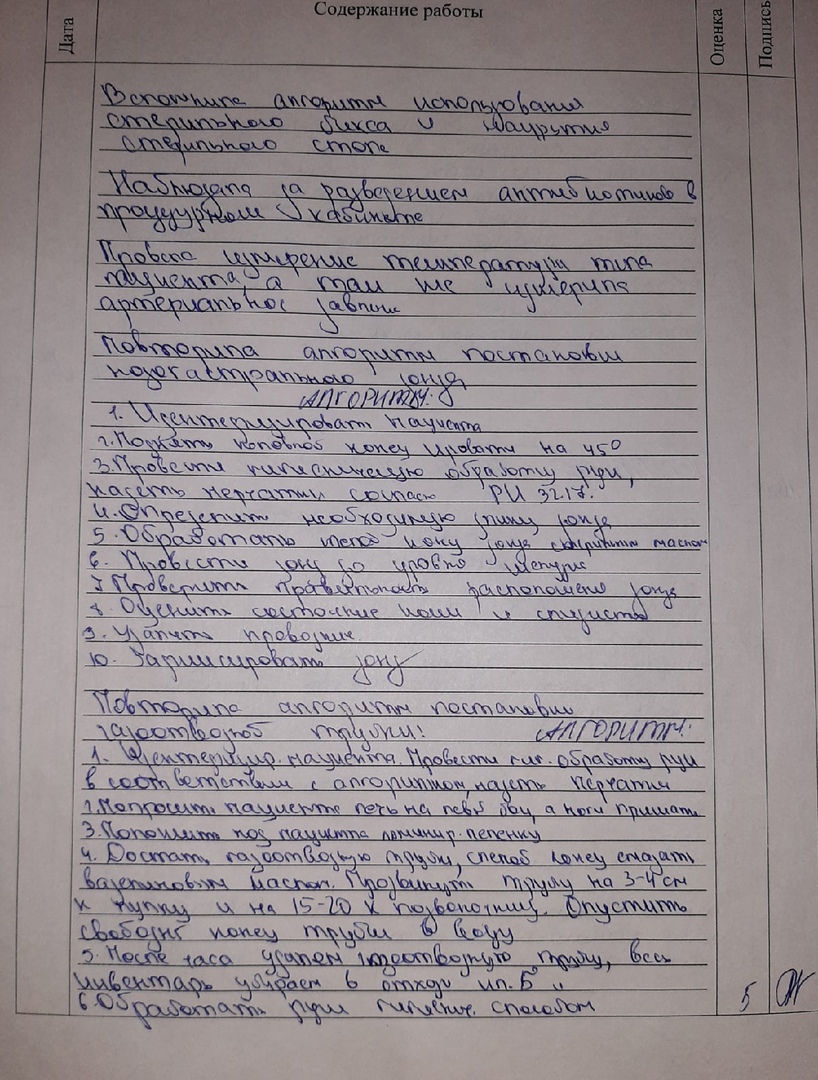 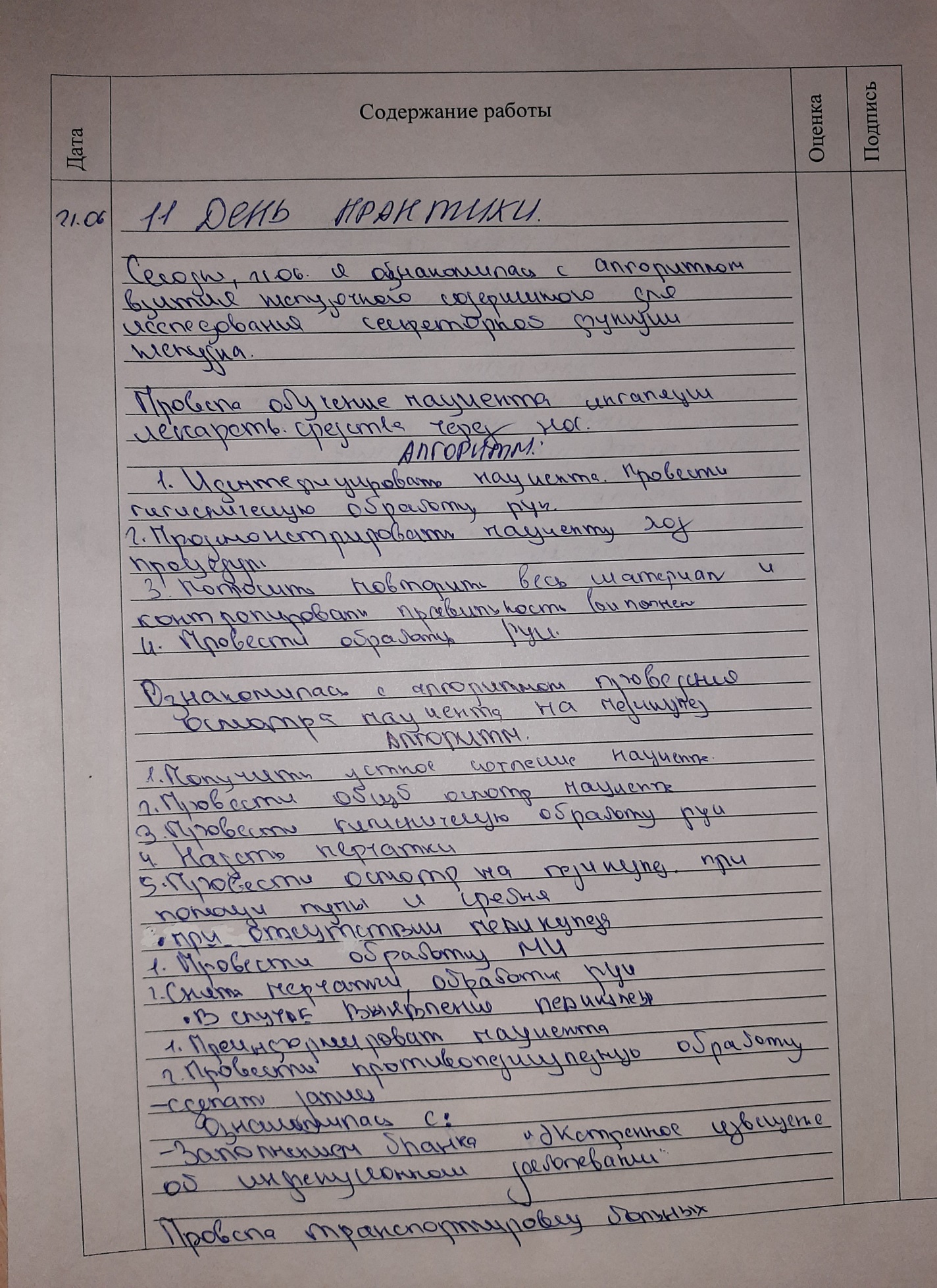 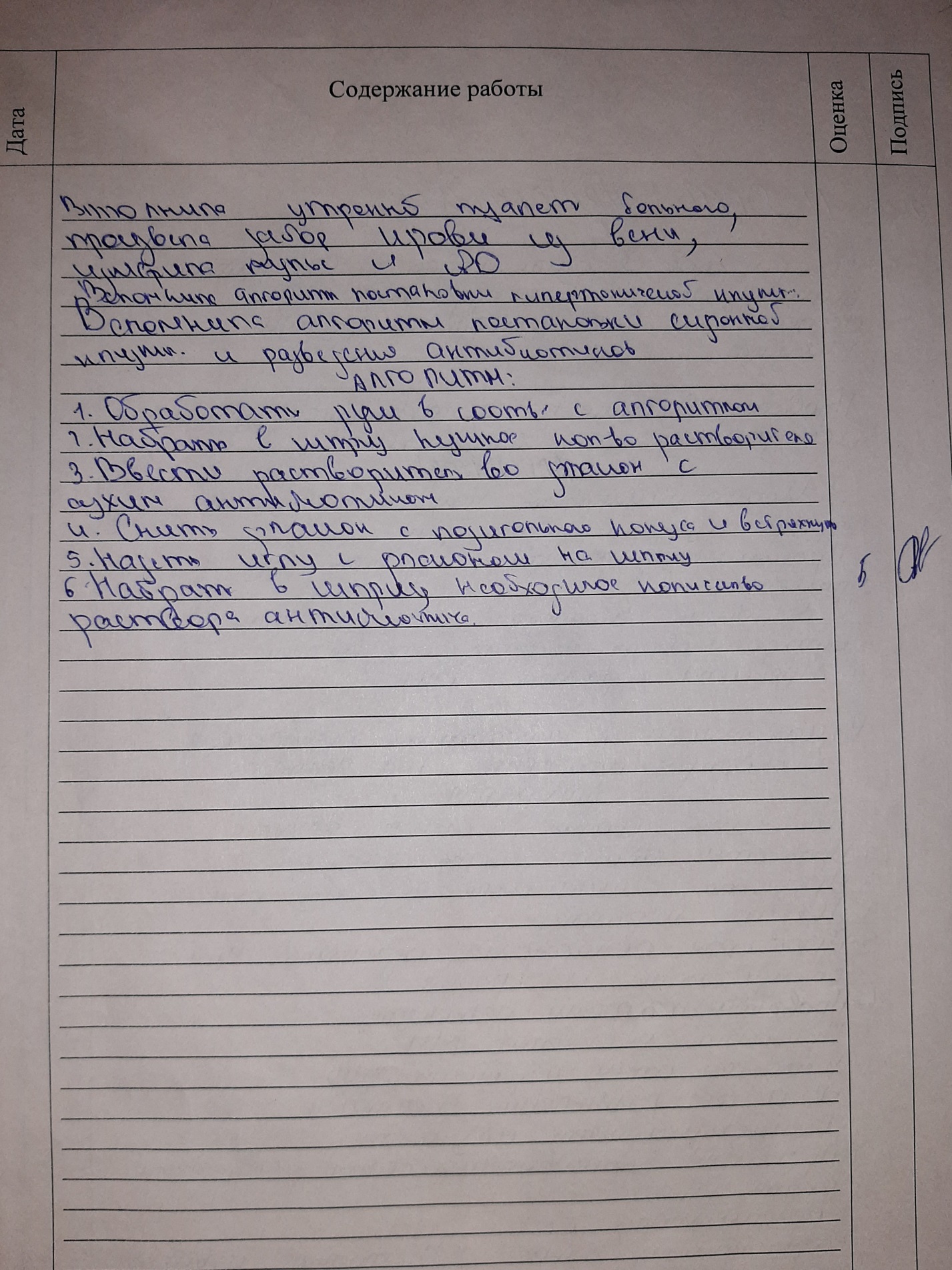 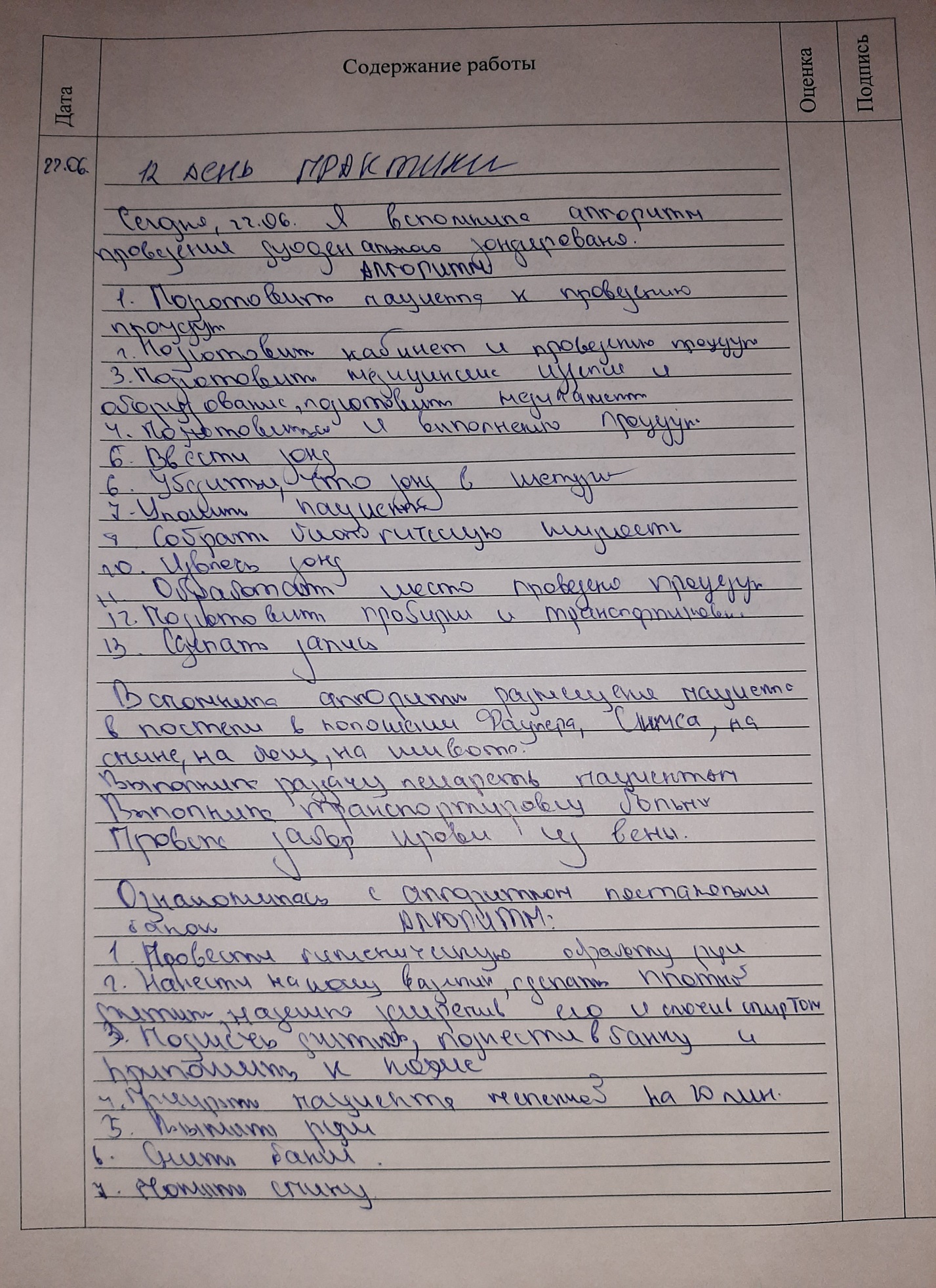 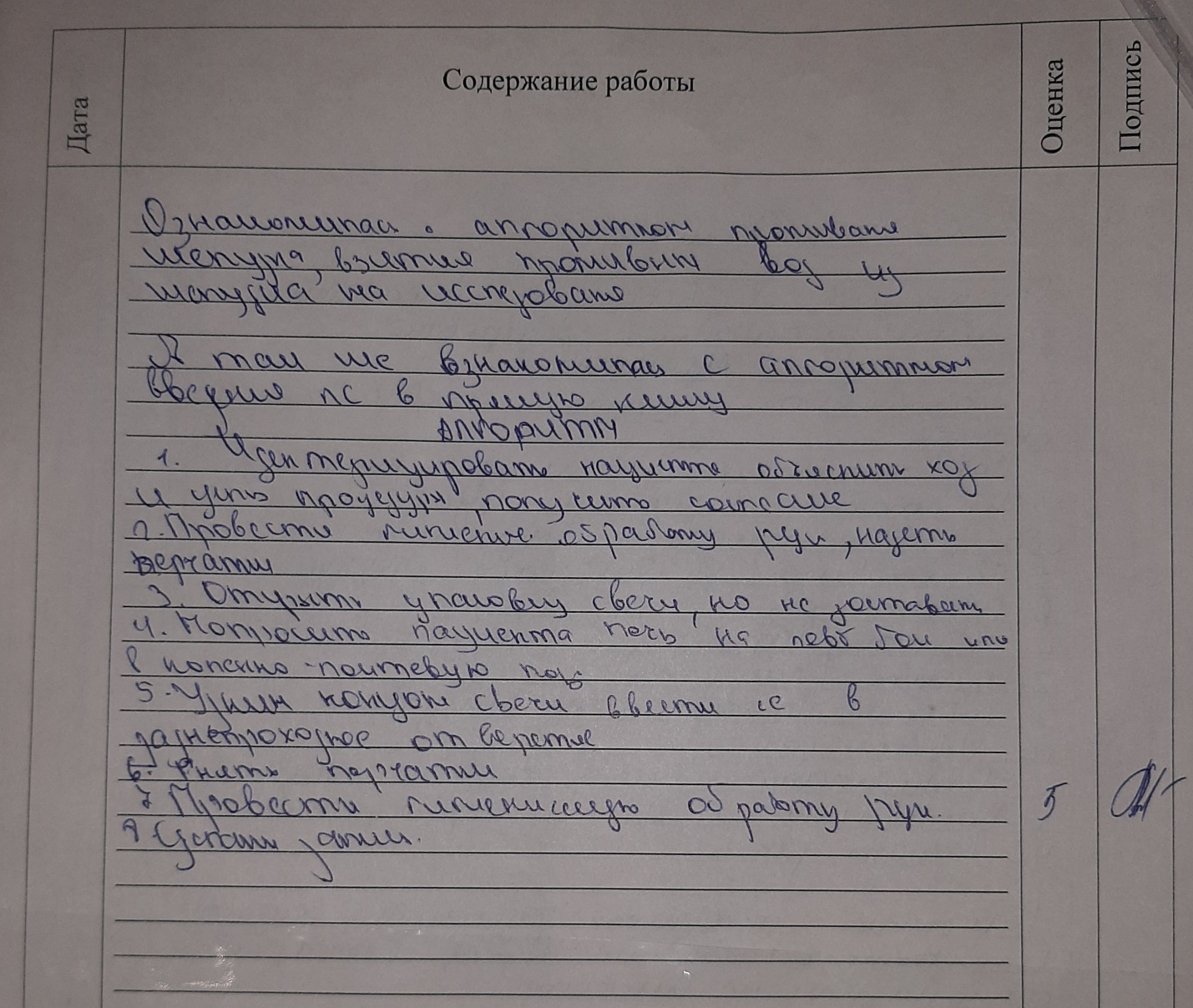 